 	В соответствии со ст. 264.2 Бюджетного Кодекса Российской Федерации, ст. 77 Устава сельского поселения Малый Толкай муниципального района Похвистневский, ст. 35 Положения «О бюджетном процессе в сельском поселении Малый Толкай муниципального района Похвистневский Самарской области», утвержденного Решением Собрания представителей сельского поселения Малый Толкай муниципального района Похвистневский Самарской области от 30.03.2017г. № 58, Администрация сельского поселения Малый ТолкайП О С Т А Н О В Л Я Е Т:1. Утвердить отчет «Об исполнении бюджета сельского поселения Малый Толкай  муниципального района Похвистневский за 9 месяцев 2018 года» (прилагается).2. Направить отчет в Собрание представителей сельского поселения Малый Толкай муниципального района Похвистневский и в комиссию по бюджетно-экономическим вопросам (контрольный орган) Собрание представителей сельского поселения Малый Толкай муниципального района Похвистневский. 3. Опубликовать настоящее Постановление в газете «Вестник поселения Малый Толкай»..Глава поселения                        		И.Т.Дерюжова***********************************************Исполнение доходной части бюджета сельского поселения Малый Толкай за 9 месяцев 2018 года составило  6 090 334,35 рублей или 80,18 % от годовых бюджетных назначений. Налоговые и неналоговые доходы поступили в бюджет сельского поселения в размере – 3 277 800,35 рублей или 84,11 % от годовых бюджетных назначений, что составляет 53,82 % от общего объёма доходной части бюджета сельского поселения Малый Толкай муниципального района Похвистневский. Безвозмездные перечисления поступили в бюджет сельского поселения в размере – 2 812 534,00 рублей или 76,04 % от годовых бюджетных назначений, что составляет 46,18 % от общего объёма доходной части бюджета сельского поселения Малый Толкай муниципального района Похвистневский.Расходная часть бюджета сельского поселения Малый Толкай за                       9 месяцев 2018 года исполнена в объёме 4 890 936,78 рублей, что составляет 61,87 % от годовых бюджетных назначений. Наибольший удельный вес в структуре расходов занимают расходы по разделу «Культура, кинематография»  – план 1 239 300,00 рублей, исполнение – 1 153 100,00 рублей или 93,04 % от общего объёма расходной части бюджета сельского поселения Малый Толкай муниципального района Похвистневский.    Численность служащих администрации сельского поселения Малый Толкай на 01.10.2018г. составила 6 человек, в том числе: численность муниципальных служащих - 4 чел., численность технического персонала - 2 чел. Затраты на содержание служащих составили -   1 364 832,44 руб., в т.ч.:0102 Глава поселения – 380 905,30 руб.0104 Администрация – 931 237,29 руб.0203 ВУС  - 52 689,85  руб.       Отчет об исполнении бюджета Администрации сельского поселения Малый Толкай муниципального района Похвистневский за 9 месяцев 2018  года прилагается.Глава поселения                        		И.Т.ДерюжоваОтчет об использовании бюджетных ассигнований резервного фонда Администрации сельского поселения Малый Толкай муниципального района Похвистневский Самарской области за 9 месяцев 2018 года             Глава поселения								И.Т.Дерюжова************************************************** ПРЕСС-РЕЛИЗ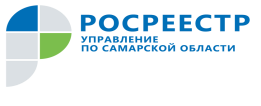 24 сентября 2018Пожилые люди выяснили все о своей недвижимости и узнали, как ее обезопасить от мошенниковВ преддверии Дня пожилых людей в Управлении Росреестра по Самарской области заместитель начальника отдела правового обеспечения Константин Минин ответил на вопросы людей почтенного возраста. На «прямую линию» позвонили жители Самары, Сызрани, Новокуйбышевска, Кинеля, Сызранского, Кинель-Черкасского и Нефтегорского районов.  - Площадь моего земельного участка 460 кв метров. Но при уточнении границ выяснилось, что 12 моих соток забрали соседи. Я на это согласие не давал. Что мне делать? Как вернуть свою землю?- Все споры о границах земельных участков решаются только в судебном порядке. Поэтому в такой ситуации единственный путь – обращение в суд с заявлением о признании результатов межевания ваших соседей недействительными. - В 2003 году зарегистрировала земельный участок. В кадастровом плане написано, что площадь земельного участка соответствует материалам межевания. Недавно обращалась по другому вопросу в МФЦ, и там мне сказали, что координаты участка не уточнены, участка якобы нет. Как быть и что делать?- Вы поставили участок на кадастровый учет до вступления закона «О кадастре недвижимости», который вступил в силу в марте 2008 года. Все ранее выданные документы признаются юридически действительными, и перерегистрация не требуется. Сведения о границах вашего земельного участка носят уточненную площадь, поэтому никаких действий сейчас предпринимать не надо, повода для беспокойства у Вас нет.  - Живу в Самаре, а участок находится в Красноярском районе. Мне надо туда ехать, искать кадастрового инженера и потом декларацию сдавать?- Вы можете обратиться к любому кадастровому инженеру, в том числе и в Самаре. Вам нужно будет заключить с ним договор об осуществлении кадастровых работ, в котором прописать, что результатом работ является регистрация недвижимости. Что касается подачи документов, то сейчас все обращения в орган регистрации прав осуществляются через МФЦ. С заявлением об учете изменений в отношении здания Вы можете обратиться в ближайший от места проживания МФЦ. - Летом уезжаю на дачу, и всегда страшно, что, когда вернусь в Самару в моей квартире окажутся чужие люди. А я останусь на улице. Как мне обезопасить свой дом от мошенников?- Сегодня закон позволяет обезопасить свою недвижимость путем внесения специальных отметок в Единый государственный реестр недвижимости. Одна из них – отметка о невозможности регистрации без личного участия собственника. После внесения такой отметки никто кроме Вас не сможет обратиться за совершением регистрационного действия, даже по нотариально-заверенной доверенности.  Подать соответствующее заявление нужно в МФЦ, это бесплатно. - А если уже кто-то мою квартиру оформит на себя? Я что-то смогу сделать?- Если право собственности уже перешло другому лицу, а Вы поняли, что Вас ввели в заблуждение и заставили подписать договор, последствия которого Вы на тот момент не понимали, надо через МФЦ обратиться в Управление Росреестра с заявлением о том, что Вы возражаете в отношении зарегистрированного права. Такая отметка не позволит возникнуть так называемому добросовестному приобретателю. Потому что покупатель будет уведомлен о том, что в отношении права имеются возражения предыдущего собственника. Эта отметка действует три месяца. Это время дается для обращения в суд за оспариванием сделки и восстановлением нарушенных прав.Контакты для СМИ:Ольга Никитина, помощник руководителя Управления Росреестра(846) 33-22-555, 8 927 690 73 51, pr.samara@mail.ru
******************************************************Прокуратура Ставропольского района Самарской области разъясняет:  «Почему прокурор не хочет участвовать по моему иску к химчистке о возмещении ущерба в связи с оказанием некачественной услуги?»Участие прокурора в гражданских делах строго регламентированы Федеральном законом «О прокуратуре Российской Федерации» и Гражданско-процессуальным кодексом поясняет  прокурор Ставропольского района Александр Воеводин.Перечень категорий гражданских дел, по которым прокурор вступает в процесс, определен ст. 45 ГПК РФ.Так, прокурор вступает в процесс и дает заключение по делам о выселении, о восстановлении на работе, о возмещении вреда, причиненного жизни или здоровью, а также в иных случаях, предусмотренных настоящим Кодексом и другими федеральными законами. Данный перечень является исчерпывающим и расширительному толкованию не подлежит.Таким образом, в случае, если при рассмотрении гражданского дела судом первой инстанции прокурор участия в нем не принимал и участие прокурора в данном деле не является обязательным в силу ч. 3 ст. 45 ГПК РФ, органы прокуратуры не вправе осуществлять проверку законности принятого судебного решения и не имеют полномочий по его обжалованию.Прокурор не просто не «хочет», он в силу Закона не имеет полномочий участвовать в делах по вопросам защиты прав потребителей, как в Вашем случае.В то же время обращаю Ваше внимание, что здесь Вам могут помочь представители Управления Роспотребнадзора по Самарской области, в чью компетенцию входят вопросы защиты прав потребителей. ******************************************************Прокуратура г. Сызрани разъясняет: «Инструкция гражданину – участнику долевого строительства: «Как проверить застройщика на его надежность прежде, чем вложить денежные средства в долевое строительство многоквартирного дома?»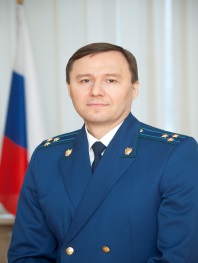 Отвечает на вопрос прокурор города Сызрани Вячеслав Бобровский.Внесенными с 1 июля 2018 года изменениями в федеральное законодательство о долевом строительстве многоквартирных домов и иных объектов недвижимости установлена обязанность застройщика, привлекающего денежные средства участников долевого строительства, обеспечивать свободный доступ к информации (раскрывать информацию), предусмотренной данным Федеральным законом, путем размещения ее в единой информационной системе жилищного строительства. Информация, содержащаяся в системе, подлежит размещению на сайте единого института развития в жилищной сфере в информационно-телекоммуникационной сети «Интернет».Застройщик, привлекающий денежные средства участников долевого строительства, обязан раскрывать, в том числе такую информацию как: 1. Разрешение на строительство; 2. Документы, подтверждающие права застройщика на земельный участок; 3. Годовую бухгалтерская (финансовая) отчетность застройщика; 4. Документ, содержащий информацию о расчете размера собственных средств и нормативах финансовой устойчивости застройщика; 5. Фотографии строящихся (создаваемых) застройщиком с привлечением денежных средств участников долевого строительства многоквартирного дома и др.Таким образом, ознакомившись, прежде всего с информацией, которую застройщик в силу закона обязан раскрыть в единой информационной системе жилищного строительства в сети «Интернет», гражданин сможет оценить надежность данного застройщика и как следствие в дальнейшем не стать обманутым дольщиком.  ************************************************* ДТП на 20 км автодороги Старопохвистнево-Исаково  24.09.2018 на 20 км автодороги Старопохвистнево-Исаково водитель 1982 года рождения, управляя личной автомобилем Фольксваген-Поло двигаясь со стороны села Старопохвистнево в направлении села Исаково допустил столкновение с автомашиной Шеврле-Нива под управлением 1980 года рождения. В результате ДТП оказана медицинская помощь двум несовершеннолетним пассажирам автомашины Фольксваген-Поло.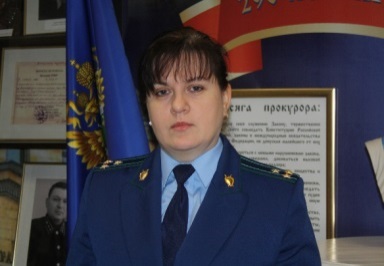 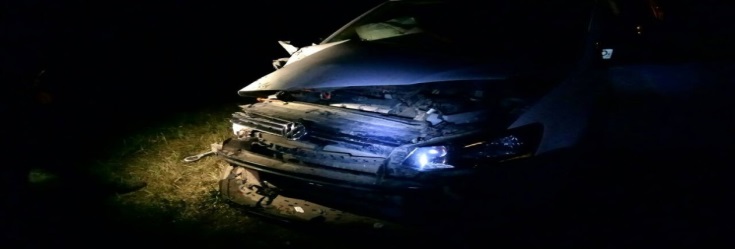 ******************************************************В Похвистнево молодая женщина за два дня, совершила хищения из четырёх супермаркетовИз материалов уголовного дела следует, что в дежурную часть МО МВД России «Похвистневский» обратился представитель сети супермаркетов, с просьбой привлечь к ответственности женщину, похитившую продукты питания из двух магазинов.Прибывшие на место происшествия правоохранители опросили персонал торговых точек, собрали необходимые улики и просмотрели записи с камер наблюдения. Полицейские установили, что злоумышленница, находясь в торговом зале со своей несовершеннолетней дочерью, похитила из супермаркета четыре бутылки виски стоимостью более 1 500 рублей. Позже пакет со спиртным был обнаружен среди торговых рядов на ближайшем рынке.В тот же день подозреваемая совершила кражу 10 палок колбасы из другого супермаркета. Ущерб составил 1 000 рублей. Продавцы пытались остановить злоумышленницу, но она, вернув две палки колбасы, догнавшим её продавцам, убежала.Через пару дней по обращению представителей двух магазинов, торгующих товарами бытовой химии, сотрудниками полиции была проведена проверка по факту хищения 4 флаконов туалетной воды стоимостью более 5 500 рублей. Пропажа была обнаружена при проведение инвентаризации. Кадры с камер наблюдения, расположенных в торговых точках, запечатлели момент, когда злоумышленница прячет товары и скрывается с похищенным.В ходе оперативно-розыскных работ сотрудники полиции выяснили, что к совершению открытого хищения из четырёх супермаркетов, может быть причастна 24-летняя жительница города Похвистнево, ранее имевшая проблемы с законом. Летом 2018 года женщина привлекалась к административной ответственности в виде административного штрафа в размере 3 000 рублей за совершение правонарушения, предусмотренного ч. 2 ст. 7.27 КоАП РФ «Мелкое хищение».Полицейские установили местонахождение подозреваемой и доставили ее в ОВД. Увидев записи с камер видеонаблюдения, женщина созналась в совершении хищения продуктов и косметики.По признакам преступления предусмотренного частью 1 статьи 161 Уголовного кодекса Российской Федерации «Грабёж», статьёй 158.1 Уголовного Кодекса Российской Федерации «Мелкое хищение, совершенное лицом, подвергнутым административному наказанию» и частью 1 статьи 158 Уголовного кодекса Российской Федерации «Кража» возбуждены уголовные дела. Расследование продолжается.******************************************************Прокуратура города Октябрьска Самарской области разъясняет: «Каковы способы защиты участников долевого строительства?»Комментирует ситуацию прокурор города Октябрьска Самарской области Евгения Озеруга.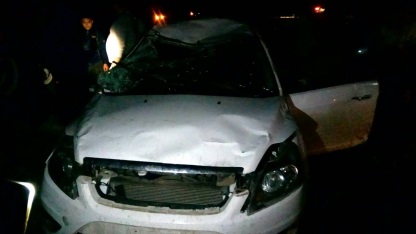 Существует несколько способов защиты законных прав и интересов участников долевого строительства. Один из них – признание права собственности на объект долевого строительства. Дольщик вправе требовать признания за ним права собственности в судебном порядке, когда застройщик затягивает со сроками введения дома в эксплуатацию.  Следующий способ – признание сделки недействительной. Если денежные средства привлекаются с нарушением установленного порядка либо лицом, не имеющим на это право, а также в случае нарушения застройщиком требований к проектной декларации сделка признается недействительной. Дольщик вправе требовать возврата внесенных им денежных средств, уплаты процентов и возмещения причиненных убытков. Законодательство об участии в долевом строительстве предусматривает обязанность застройщика уплатить неустойку (пени) в случае нарушения сроков передачи дольщику объекта строительства или срока устранения недостатков (дефектов) объекта долевого строительства, обнаруженных в течение гарантийного срока. Правоотношения могут быть прекращены в одностороннем порядке дольщиком либо в судебном порядке. По требованию участника долевого строительства договор может быть расторгнут в судебном порядке в случае:1) прекращения или приостановления строительства многоквартирного дома и очевидно, что в предусмотренный договором срок объект долевого строительства не будет передан дольщику;2) существенного изменения проектной документации, в том числе превышения допустимого изменения общей площади жилого помещения или площади нежилого помещения в пределах 5% указанной площади;3) изменения назначения общего имущества или нежилых помещений, входящих в состав объекта долевого строительства.                                                             04.10.2018******************************************************Прокуратура города Октябрьска Самарской области разъясняет: «Хочу работать госслужащим, разъясните как правильно декларировать свои доходы и расходы?»«Действительно претенденты на государственную либо муниципальную должность обязаны при трудоустройстве предоставлять сведения о своих доходах, расходах, имуществе и имущественных обязательствах» – поясняет прокурор г. Октябрьска Евгения Озеруга.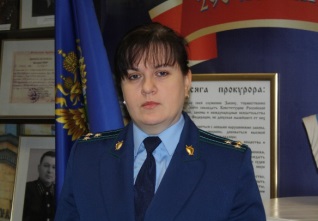 Такие сведения указывается претендентом в справке по форме, утвержденной указом Президента Российской Федерации от 23.06.2014 № 460.Если каких-то сведений для декларирования нет, то в справке должно быть указано - "нет" или "-". Каждый лист справки должен быть подписан самим претендентом на должность. За членов семьи справку заполняет и подписывает сам кандидат на госслужбу. Когда должна быть сдана такая справка?Претендент на должность подает сведения в день оформления на службу.                                             04.10.2018******************************************************Прокуратура г. Новокуйбышевска разъясняет: «Что будет, если директор «забыл» сообщить о трудоустройстве госслужащего на его прежнюю работу?»Разъясняет прокурор г. Новокуйбышевска Алексей Волков.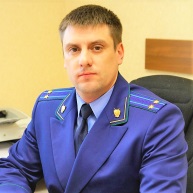 Прежде, чем прокомментировать эту ситуацию нужно выяснить два очень важных вопроса. Первое, сколько времени прошло с момента увольнения чиновника со службы? Второе, когда директор «вспомнил», что трудоустраивает бывшего служащего?Почему это важно: потому что директор при заключении трудового договора с гражданином, замещавшим должности государственной или муниципальной службы, в течение двух лет после его увольнения с государственной или муниципальной службы, обязан в десятидневный срок сообщать о заключении такого договора представителю нанимателя (работодателю) государственного или муниципального служащего по последнему месту его службы (подробнее см. статью 64.1 Трудового кодекса Российской Федерации и ч. 4 ст. 12 Федерального закона «О противодействии коррупции» № 273-ФЗ).Таким образом, негативные последствия для работодателя не наступят, если бывший чиновник не работает на госслужбе более двух лет, либо директор «успевает вспомнить» о такой обязанности до истечения 10 дней после заключения трудового договора. Данная мера принята законодателем с целью предупреждения коррупционных проявлений, возможности прогнозирования состояния коррупционных правонарушений, а также тенденций их развития.А какие негативные последствия могут наступить для директора предприятия?В силу ч. 5 ст. 12 Федерального закона № 273-ФЗ неисполнение работодателем данной обязанности является  правонарушением и влечет ответственность, в том числе и административную по ст. 19.29 КоАП РФ. Если быть точным, за это предусмотрен штраф:- на граждан в размере от двух тысяч до четырех тысяч рублей; - на должностных лиц - от двадцати тысяч до пятидесяти тысяч рублей; - на юридических лиц - от ста тысяч до пятисот тысяч рублей.  А что если, бывший госслужащий не сообщил директору о таком факте (что он раньше был чиновником)?Законодатель предусмотрел эту ситуацию. Бывшие государственные либо муниципальные служащие в свою очередь также обязаны при трудоустройстве сообщать работодателю сведения о последнем месте службы. И если они укроют такой факт – трудовой договор будет расторгнут.В завершении хочу отметить, что незнание Закона, не освобождает от ответственности. Повышайте свой уровень правовых знаний, учитесь правильно применять требования антикоррупционного законодательства. ******************************************************В гости к воспитанникам детского сада «Ивушка» села Среднее Аверкино Похвистневского района пришла инспектор по пропаганде БДД ОГИБДД МО МВД России «Похвистневский» младший лейтенант полиции Елена Харитонова. Инспектор по пропаганде БДД провела среди ребят экскурсию по воображаемому городу Дорожных знаков. По ходу движения на площадке были выставлены дорожные знаки, и каждому из маленьких пешеходов приходилось встретиться с несколькими «помощниками» движения. По сценарию дети должны были объяснить, что говорит нам тот или иной Дорожный знак. Некоторые малыши затруднялись сказать, о чём предупреждает встретившийся ему на пути дорожный знак. Елена Анатольевна  доступно объясняла, что, например, зебра без светофора – это своеобразный «зелёный свет» для пешеходов, но не стоит забывать перед тем, как наступить на проезжую часть, надо убедится в остановке каждой автомашины посмотрев сначала на лево, потом направо и только потом продолжать движение. 	В конце «экскурсии» ребят ждал «Король знаков» - светофор. И тут, ребята, безошибочно, самостоятельно рассказали о предназначении знака, и какие действия должен совершать пешеход под каждый цвет электрического «помощника». 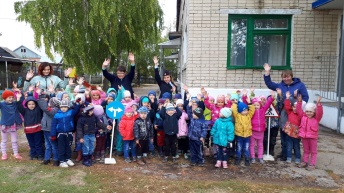 Прощаясь с маленькими участниками дорожного движения, Елена Анатольевна напомнила им, что вскоре им придётся ходить в садик и возвращаться домой, когда на улице будет совсем темно, а при ограниченном свете нужно быть максимально заметным для водителя, и подарила каждому ребёнку световозвращающий элемент в виде наклейки.******************************************************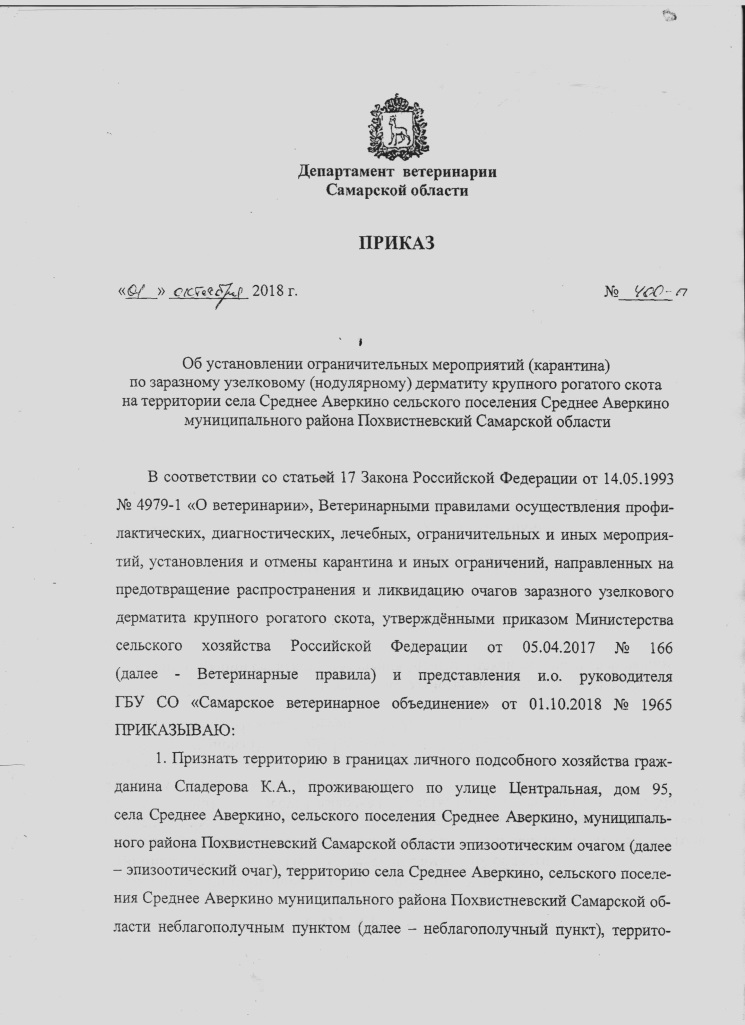 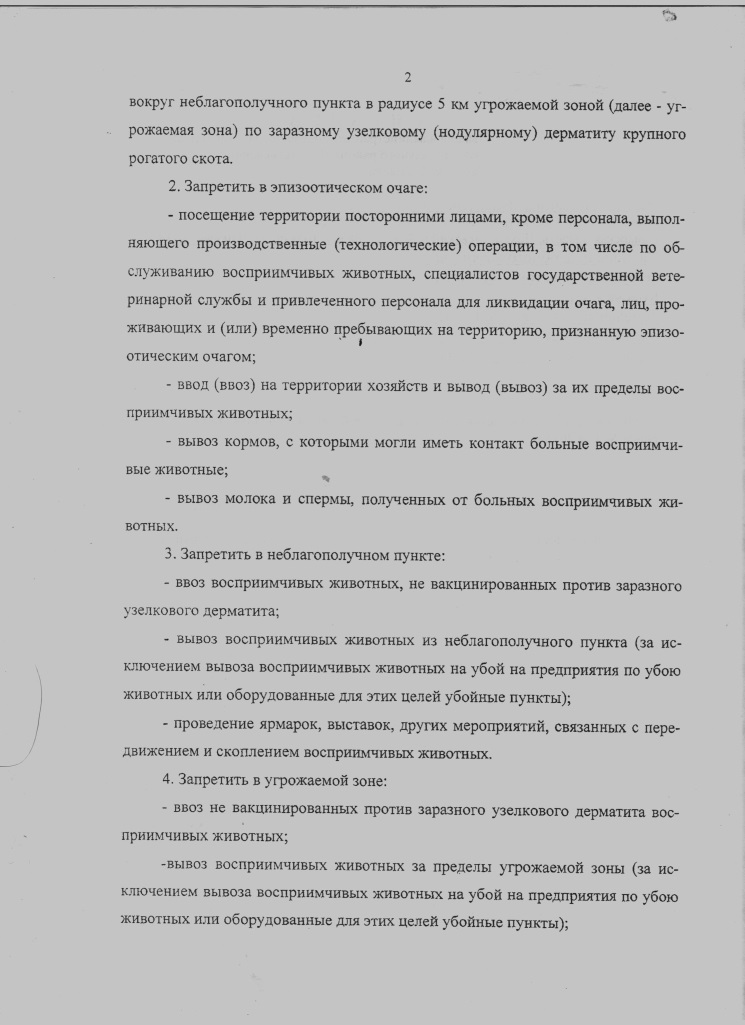 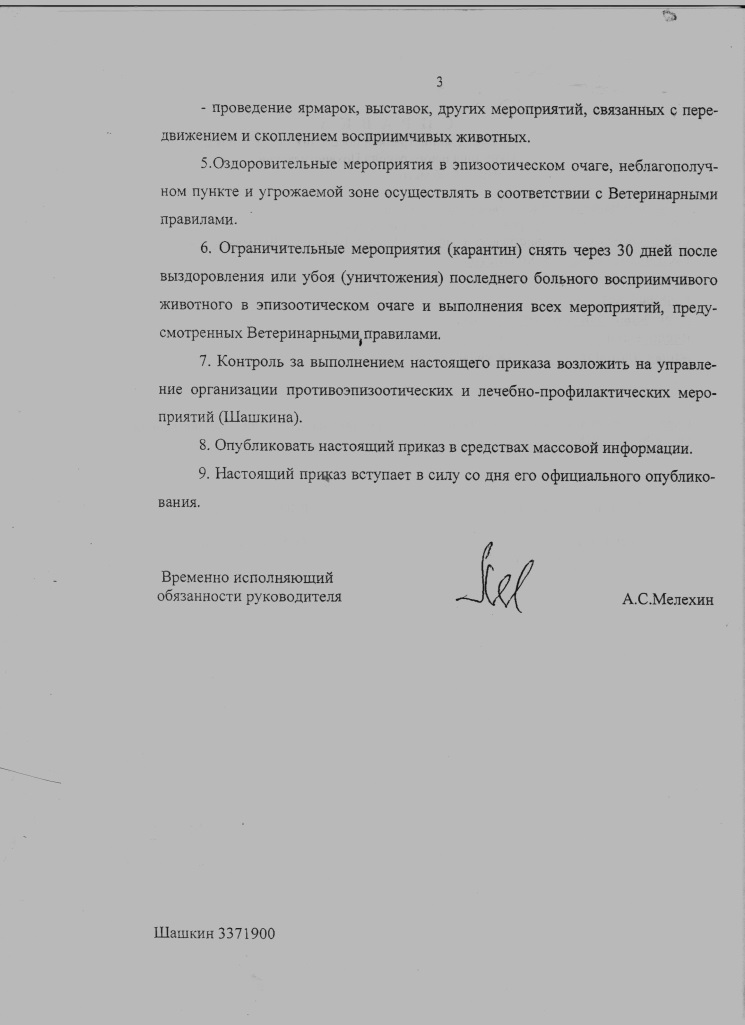 ******************************************************Осторожно Лептоспироз! 	На территорию Похвистневского района в село Первомайск, ул. Первомайская, д.80 в ИП Глава КФХ Мусаева Магамед-Эмин Мовсаровича произведен ввоз крупного рогатого скота, черной пестрой породы в количестве 15 гол. из них 10 коров, и 5 бычков  в возрасте до 8 мес. Инвентарные номера из 10 коров имеются у 2х голов. Животные были закуплены Мусаевым М.Э.М по гранту по программе начинающий фермер. Животные (коровы) завезены с Кинель-Черкасского района, с. Кинель-Черкассы, ул. Молодогвардейская д.15 с ИП Глава КФХ Абдуллаева Элчин Новруз Оглы. 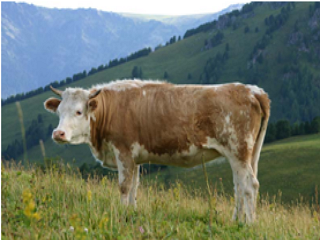 11 сентября 2018г. согласно экспертизам Самарской областной ветеринарной лаборатории установлен диагноз лептоспироз в ИП Глава КФХ «Мусаева М.М.» у крупного рогатого скота 7 голов. Причиной болезни животных послужило, покупка животных без карантинирования, с неправильно оформленными электронными ветеринарными сопроводительных документами, а также покупка 5 голов молоднека до 8 месяцев без соглосования с ветеринарной службой и без ЭВСД. Владелец надеялся на добросовенности торгующих. Тем самым в данном случае понесет убытки, прежде всего это больной скот, лечения, административный штраф который вынесет Депортамент ветеринарии Самарской области. На территорию ИП Мусаева Магамед-Эмин Мовсаровича согласно экспертизам будет наложен карантин, в данный момент Похвистневской СББЖ проводятся ограничительные мероприятия по ликвидации лептоспироза КРС согласно утвержденного плана. Лептоспироз (лат.— Leptospirosis; болезнь Вейля) — в основном остро протекающая природно-очаговая болезнь животных многих видов и человека, вызываемая возбудителями рода Leptospira.  Эпизоотология К лептоспирозу  восприимчивы более ста видов диких и домашних животных. Источником и резервуаром возбудителя инфекции являются клинически и бессимптомно больные, а также переболевшие животные -лептоспироносители.  Хранителем болезнетворных лептоспир в природе являются мелкие грызуны и насекомоядные: полевки, полевые мыши, серые крысы, ежи. Заражение может произойти от сельскохозяйственных животных, а также от «домашних» грызунов – крыс. Больные животные, не проявляют внешних признаков болезни, длительное время выделяют лептоспиры во внешнюю среду с мочой. Человек заражается лептоспирозом при купании в водоеме, загрязненном инфицированной мочой животных, и заглатывании воды; про употреблении загрязненных пищевых продуктов; при пользовании предметов быта; например, посудой, вымытой водой открытых водоемов, также при убое зараженных животных, разделки мяса; при употреблении некоторых продуктов (молоко сырое). Не мене значимым путем заражения человека лептоспирозом является контактный; при котором возбудитель болезни проникает через слизистые оболочки и кожные покровы, особенно если имеются ссадины, потертости, царапины. Здоровые животные заражаются лептоспирами через воду, корма, подстилку, почву, пастбища и другие инфицированные объекты внешней среды. Основной путь передачи возбудителя инфекции — водный, меньшее значение имеют контактный и кормовой.Клинические признаки Лептоспирозом болеют животные всех возрастов, но чаще и тяжелее — молодняк. Инкубационный период от 3 до 20 дней. У крупного рогатого скота заболевание протекает чаще хронически и бессимптомно. У молодняка этого вида животных при остром течении температура тела повышается до 41,5°С, развивается анемия, затем желтуха, атония преджелудков, конъюнктивит, некрозы кожи, понос судороги, моча темно-красного цвета, через 12-48 часов животные, как правило, погибают. У коров наблюдаются аборты. При подостром и хроническом течении указанные признаки выражены слабее. В редких случаях болезнь может протекать сверх остро и характеризоваться лихорадкой, возбуждением, анемией, желтухой, гемоглобинурией 100% летальностью в течение 12-24 часов.Лечение. В качестве специфического лечебного средства применяют противолептоспирозные гипериммунные сыворотки, которые вводят подкожно (или внутривенно)1-2раз. Из этиотропных средств применяют антибиотики тетрациклинового ряда и стрептомицин.Профилактика: Чтобы не допустить заболевания животных лептоспирозом, собственники и владельцы скота, ветеринарные специалисты обязаны: осуществлять контроль за клиническим состоянием животных, учитывать число абортов и при подозрении на лептоспироз отбирать патматериал для лабораторных исследований; комплектование племенных хозяйств (ферм), предприятий, станций искусственного осеменения проводить из благополучных по лептоспирозу хозяйств; исследовать всех поступающих в хозяйство животных в период 30-дневного карантина на лептоспироз, не допускать контакта животных со скотом неблагополучных по лептоспирозу хозяйств (ферм), населенных пунктов, на пастбище, в местах водопоя не выпасать не вакцинированных животных на территории природных очагов лептоспироза; не устраивать летних лагерей для животных на берегах открытых водоемов; систематически уничтожать грызунов (крыс, мышей) в животноводческих помещениях, на территории ферм, в местах хранения кормов и т. п.Главный ветеринарный врач «Похвистневской СББЖ»      Д.В.РомадановТел. 2-12-87; 2-27-95.Государственное бюджетное учреждение Самарской области«Самарское ветеринарное объединение»              НОДУЛЯРНЫЙ ДЕРМАТИТНодулярный дерматит –  (кожная бугорчатка, кожно-узелковая сыпь, узелковая экзантема-инфекционная болезнь крупного рогатого скота, сопровождающаяся лихорадкой, отеком подкожной соединительной ткани и органов, образованием кожных узлов, поражением глаз, слизистой оболочки дыхательного и пищеварительного трактов. Возбудителем нодулярного дерматита является ДНК содержащий оболочечный вирус,
относящийся к группе Neethling рода Capripoxvirus семейства Poxviridae. Род Capripoxvirus включает вирусы оспы овец и коз, а также нодулярного дерматита. Вирус нодулярного дерматита антигенно  родственный вирусам оспы овец и коз.                                 Эпизоотологические данные. Источником вируса являются больные животные и вирусносители - животные в скрытом периоде заболевания и оставшиеся после переболевания. Чаще болезнь протекает подостро и хронически, поражая животных обоего пола всех возрастов и пород. Нодулярный дерматит передается животным в основном трансмиссивно кровососущими насекомыми, комарами, москитами и мухами. Возможен контактный путь передачи. Вирус выделяется во внешнюю среду с выдыхаемым воздухом слюной, спермой, молоком, истечениями из носовой полости и глаз, эксудатами и пораженными участками кожи и слизистых.                                              Клинические признаки. Инкубационный период — от 3 до 30 дней, чаще 7-10 дней. При острой форме в начальной стадии болезни после повышения температуры тела до 40°С у животного происходит снижение аппетита, появляется слезотечение, серозно-слизистые выделения из носа. Через 48 часов на коже шеи, груди, живота, паха, конечностей, головы, вымени образуются плотные круглые или несколько вытянутые узелки с плотной поверхностью, диаметром 0,5-7см, высотой до 0,5см. Число узелков колеблется от десяти до нескольких сотен. Через несколько часов после появления по краям узелков начинает отделяться эпидермис, а в центре образуется характерная впадина и начинается некроз ткани. У лактирующих коров на вымени часто появляются узелки. Молоко становится розоватым, густым, сдаивается болезненно по каплям, а при нагревании застывает в гель. Лимфатические узлы увеличены и легко пальпируются, особенно предлопаточные. При тяжелой форме отмечается длительная лихорадка, потеря аппетита, исхудание животного. Узелки прощупываются по всему туловищу, отмечаем сильное поражение органов дыхания и желудочно-кишечного тракта. На слизистой оболочке образуются плоские круглые эрозии и серовато-желтые некротические бляшки. В дальнейшем отмечают их нагноение изъязвления. На веках появляются эрозии и язвочки, роговица мутнеет, наступает частичная или полная слепота. Изо рта выделяется густая тягучая слюна, из носа — гнойная слизь со зловонным запахом. Если изъязвления в дыхательных путях сопровождаются выраженным отеком, то животное нередко погибает от удушья.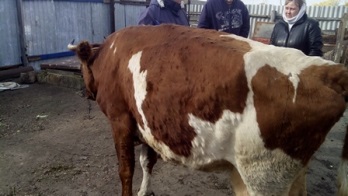 Диагноз ставят на основании эпизоотологических, клинических данных, патологоанатомических, гистологических изменений, а также результатов лабораторных исследований (выделение вируса, биологическая проба). Нодулярный дерматит крупного рогатого скота необходимо отличать от крапивницы, кожной формы туберкулеза, стрептотрихоза, эпизоотического лимфангоита, демодекоза, оспы, поражений, причиняемых личинками овода, последствий укусов клещей и других жалящих насекомых, поствакцинальных отеков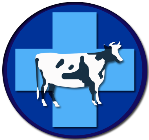 Профилактика: 1.Поголовная идентификация крупного рогатого скота. 2.Ужесточение контроля за обеспечением владельцами животных и хозяйствующими субъектами биологической  безопасности животноводческих хозяйств всех форм собственности, особенно молочно-товарных ферм. 3.Проведение профилактической вакцинации крупного рогатого скота вирусной вакциной из штаммов каприпоксовирусов, полученных от овец и коз. Для профилактики нодулярного дерматита крупного рогатого скота рекомендовано применять указанную вакцину для взрослого (старше 6 месяцев) поголовья крупного рогатого скота в 10-кратной «овечьей» дозе. Молодняк крупного рогатого скота рекомендовано вакцинировать с 3-месячного возраста в 5-кратной прививочной дозе.4.Проведение профилактических обработок крупного рогатого скота репеллентами .5. Проведение периодических обследований всего имеющегося на подведомственной территории поголовья крупного рогатого скота с целью своевременного выявления животных с клиническими признаками, характерными для заразного узелкового (нодулярного) дерматита КРС.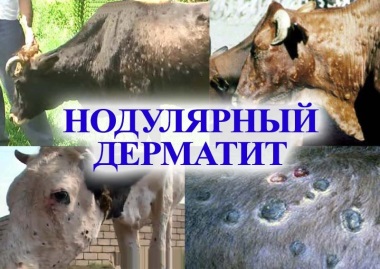 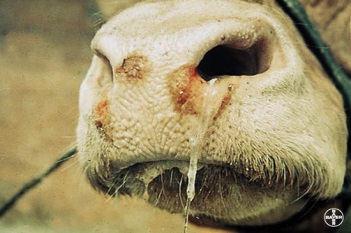 Экономический ущерб.                         Летальность при этой болезни не превышает 10%. Однако, экономический ущерб при возникновении заболевания значительный, поскольку снижается молочная и мясная продуктивность, качество кожевенного сырья, нарушается половая цикличность у коров, у быков развивается  половая стерильность.Телефон горячий линии по Самарской области при подозрении заболевания животных  инфекционными заболеваниями 8(846)951-00-31  Структурное подразделение Похвистневская СББЖ г.Похвистнево, ул.Суходольная,38 тел.: 8(84656)2-12-87;2-27-95; 2-16-07******************************************************В Самарской области специалисты государственной ветеринарной службы проводят массовую иммунизацию крупного рогатого скота против заразного узелкового (нодулярного) дерматита.  Данное заболевание выявлено в ЛПХ в муниципальном районе Похвистневский с.Среднее Аверкино.     Инфекционные болезни животных продолжают оставаться основными объектами внимания ветеринарной медицины. Согласно данным Международного эпизоотического бюро в настоящее время идентифицировано более 600 видов возбудителей заразных болезней продуктивных животных, около 400 видов у домашних плотоядных, более 1400 видов у человека. В изучении инфекционных болезней животных достигнуты определенные успехи: более совершенные методы диагностики с учетом биологии возбудителей, разработаны эффективные вакцины, сыворотки, фармакологические препараты. Однако глобальная эпизоотическая обстановка в мире остается неблагоприятной и прогрессивно ухудшается.  Регистрируются непрекращающиеся вспышки  эпизоотий различных инфекций продуктивных и непродуктивных животных в разных точках земного шара, отмечается широкое распространение трансграничных инфекций животных (африканская чума свиней, ящур, грипп птиц, заразный узелковый (нодулярный) дерматит крупного рогатого скота) в странах Средней Азии, Закавказья, имеющих общие границы с Российской Федерацией. Государственной ветеринарной службой РФ приложены огромные усилия по профилактике вышеуказанных заболеваний. Однако в современных условиях при осуществлении обширных межхозяйственных и экономических связей в сфере сельского хозяйства, не все собственники  при перемещении продуктивных животных в полном объеме обеспечивают исполнение норм ветеринарного законодательства, в результате чего в Российской Федерации начиная с 2008 года регистрируются вспышки африканской чумы свиней, с 2015 года-заразного узелкового дерматита крупного рогатого скота, в октябре 2017 года в республике Башкортостан зафиксированы 4 очага ящура. Особое беспокойство специалистов государственной ветеринарной службы Самарской области вызывает новое для ветеринарных работников и сельхозпроизводителей региона трансграничное заболевание крупного рогатого скота                                                                                         -ЗАРАЗНЫЙ УЗЕЛКОВЫЙ(НОДУЛЯРНЫЙ) ДЕРМАТИТ КРУПНОГО РОГАТОГО СКОТА. 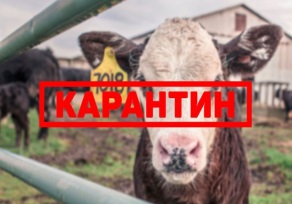 Заразный узелковый (нодулярный) дерматит –это вирусная высококонтагиозная трансграничная болезнь крупного рогатого скота, характеризующаяся лихорадкой, поражением лимфатической системы, отеками подкожной клетчатки, образованием кожных узлов (бугров), поражением глаз и слизистых оболочек органов дыхания и пищеварения. «Кодексом здоровья наземных животных МЭБ 2015г» инкубационный период при заразном узелковом дерматите крупного рогатого скота определен в 28 дней. При экспериментальном заражении животных инкубационный период составляет 6-10 дней. При первичных вспышках заболевает от 50 до100% животных. Летальность от 10 до 45 %(обычно от 1 до 5%). Естественное выздоровление происходит в 90% случаев. Болезнь продолжается от 2 до 4 недель. Впервые заболевание было обнаружено в Замбии в 1929 году, как аллергическая реакция на множественные укусы насекомых. В 1943г. заболевание отнесено к инфекционным болезням животных. Длительное время заболевание регистрировалось только в странах Африки. В конце второго тысячелетия были отмечены вспышки заболевания в странах Азии. В настоящее время заразный узелковый дерматит эндемичен в Африке, Ближнем Востоке, в странах Закавказья, центральной Азии. В 2015 году заболевание впервые регистрируется на территории РФ, республика Дагестан-11 неблагополучных пунктов, Чеченская республика-4 неблагополучных пункта, республика Северная Осетия -2 неблагополучных пункта.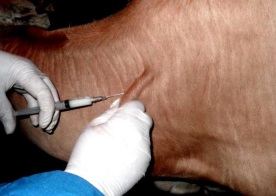 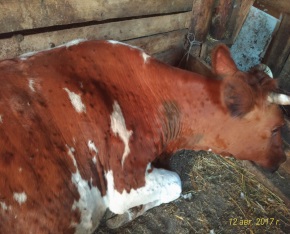 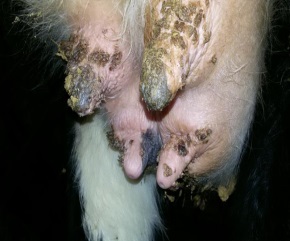 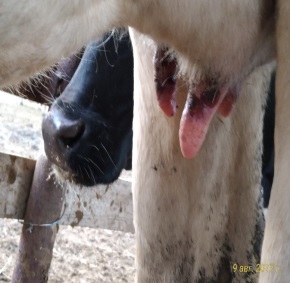 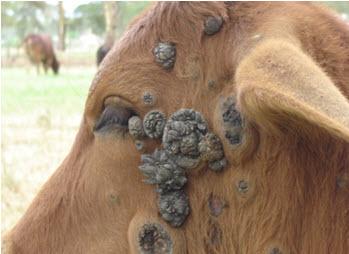 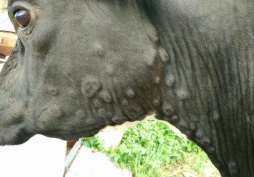 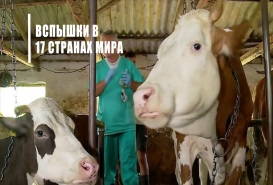    Экономический ущерб:  1)резкое снижение молочной продуктивности;   2) потеря живой массы; 3) аборты и мертворождения; 4) повреждение шкуры; 5) бесплодие;  6) гибель животных от вторичных инфекций; 7) затраты на лечение и проведение ветеринарно-санитарных мероприятий; 8) ограничения на использование молочной продукции неблагополучного хозяйстваВозбудителем заразного узелкового  дерматита КРС является ДНК содержащий оболочечный вирус, относящийся к группе Neethling рода Capripoxvirus семейства Poxviridae. Род Capripoxvirus включает вирусы оспы овец и коз, а также нодулярного дерматита. Вирус нодулярного дерматита антигенно родственный вирусам оспы овец и коз. Распространение вируса за пределы очага:                                                                                                                                                                - зараженными животными находящимися в инкубационном периоде, активными продуцентами возбудителя;                                                                                                                                                                                                                     - пассивными (механическими) переносчиками вируса: контаминированные корма, вода, транспортные средства, насекомыми,         клещами и воздушными потоками.                                                                                                                                                                                  - гемоконтактный механизм заражения.                                                                                                                                                                         - обслуживающим персоналом.                                                                     В октябре 2016 года заразный узелковый дерматит крупного рогатого скота впервые зарегистрирован на территории Самарской области в поселке Береговой Шигонского муниципального района, в течение октября 2016 года на территории района выявлено 5 неблагополучных  (п. Береговой, с. Новый Тукшум, с. Епифановка, с.Суринск, станция Гремячий Ключ). Заболевание зарегистрировано в 12 личных подсобных хозяйствах граждан. В 2017 году заразный узелковый дерматит крупного рогатого скота зарегистрирован на территории Самарской области в 3 муниципальных районах:                                                                                                                                -Большечерниговсий район- в поселок «Восточный» заболели животные в личных подсобных хозяйствах граждан в результате выпаса животных на территории соседней Оренбургской области, неблагополучной по заразному узелковому дерматиту крупного рогатого скота(в течении июля 2017 года на территории Оренбургской области зарегистрировано 11 неблагополучных пунктов по данному заболеванию).                                                                                                                                                                                                                                        -Сергиевский район-  в результате несанкционированного ввоза молодняка крупного рогатого скота с территории Оренбургской области, покупки животных владельцами личных подсобных хозяйств без ветеринарных сопроводительных документов в с.Черновка заболевание выявлено в 2 КФХ и 7 ЛПХ.                                                                                                                                                                                                  - Безенчукский район-  в крупном сельскохозяйственном предприятии молочного направления ГУП СО "Купинское", с. Купино зарегистрировано заболевание 1 одного животного заразным узелковым дерматитом. Данное предприятие обеспечивает высокий уровень биологической защиты, применяется метод безвыгульного содержания животных, однако данная инфекция животных активно распространяется через насекомых переносчиков и даже с воздушными потоками.  Специалистами государственной ветеринарной службы совместно с сотрудниками производственной ветеринарной службы ГУП СО "Купинское" проведены экстренные противоэпизоотические мероприятия, которые позволили не допустить широкого распространения инфекции на одном из  ведущих сельскохозяйственном предприятии региона. В данный момент на 27 сентября 2018г. по Самарской области имеется 19 неблагополучных пунктов 31 очаг г.о. Новокуйбышевск, Кинель, Сызрань, в муниципальных районах Исаклинский, Шигонский, Волжский, Красноармейский, Хворостянский, Сызранский, Приволжский, Красноярский.  28 сентября 2018г. установлено заболевание - заразный узелковый (нодулярный) дерматит крупного рогатого скота (экспертиза №53344-18 от 28.09.2018г. ГБУ СО «Самарская областная ветеринарная лаборатория») в личном подсобном хозяйстве Спадерова Константина Александровича, проживающего в с.Среднее Аверкино, ул. Центральная, дом 95 сельское поселение Среднее Аверкино.В данный момент специалисты Похвистневской СББЖ проводится подворный обход и осмотр всех восприимчивых животных а также их вакцинация, выпас, выгон животных на пастбище категорически запрещен.                                                            Исходя из вышеизложенного следует, что заразный узелковый дерматит крупного рогатого скота в короткие сроки может распространиться на огромные территории, как в пределах региона, так и одновременно на территориях     нескольких сопредельных регионов – не исключаются все возможные пути передачи заболевания от одного восприимчивого животного к другому. Лечение заболевших животных только симптоматическое, специфических средств лечения не разработано!  При возникновении очага заразного узелкового дерматита крупного рогатого скота владельцы животных несут большие экономические потери, которые складываются из:                                                                                                                                     -затрат на проведение ограничительных мероприятий;                                                                                                                                          -затрат на закупку дорогостоящих лекарственных препаратов;                                                                                                                              -невозможности использования молочной продукции в период карантина;                                                                                                                                                                                                        -недополучения приплода;                                                                                                                                                                                          -падежа животных                                                                                                                                                                       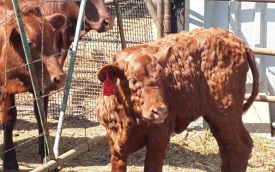    Учитывая угрозу данного заболевания, российскими учеными из ФГБУ «Федеральный центр охраны здоровья животных»  в  2016 году разработана  высокоэффективная вакцина против заразного узелкового дерматита крупного рогатого скота, которая в настоящее время  широко используется в ветеринарной практике не только в нашей стране, но и за ее пределами. На территории Самарской области сотрудниками государственной ветеринарной службы, в целях недопущения возникновения очагов заразного узелкового дерматита крупного рогатого скота с 01.02.2017 года проводится массовая иммунизация крупного рогатого скота против указанного опасного заболевания. Структурным подразделением Похвистневская СББЖ получило необходимое количество вакцины для массовой профилактической вакцинации КРС  на территории Похвистневского района, стоимость услуги по утвержденному прейскуранту 50 рублей. В данный момент идет широкомасштабная вакцинация в частном и в общественном секторе, собираются заявки на иммунизацию животных по тел. 8(84656) 2-12-87; 2-27-.Похвистнево ул.Суходольная 38Заразный узелковый дерматит крупного рогатого скота необходимо                                                                                обязательно профилактировать, путем ежегодной вакцинации животных!Заболевание крайне трудно поддается лечению!  В случае возникновения очага заразного узелкового дерматита крупного рогатого скота, экономические риски для владельца восприимчивых животных огромны! Инфекция распространяется очень быстро и на большие территории!**************************************************СОГЛАСОВАНО:Заместитель главы муниципального                        УТВЕРЖДАЮ:района по сельскому хозяйству                      Председатель КЧС и ОПБ руководитель Похвистневского              Администрации муниципального управления развития АПК                 района Похвистневский, заместитель___________А.А. Ефремов       Главы района по экономике и финансам                                                             ________________М.К.Мамышев«01» октября 2018г.                                  «01» октября 2018г.                                                                      ПРОТОКОЛ №06Внеочередного экстренного совещания.Межведомственная противоэпизоотическая комиссия по неблагополучным пунктам по заразному узелковому (нодулярному) дерматиту, лептоспирозу, лейкоза крупного рогатого скота в муниципальном районе Похвистневский.Внеочередное заседание комиссии по предупреждению и ликвидации чрезвычайных ситуаций и обеспечения пожарной безопасности муниципального района Похвистневскийг.Похвистнево                                                от 01 октября 2018г. ПРЕДСЕДАТЕЛЬСТВОВАЛПредседатель КЧС и ОПБ Администрации муниципального районаПохвистневский, заместитель Главы района по экономике и финансамМ.К. Мамышев.Присутствовали члены районной КЧС и ОПБ:     Приглашенные: руководители животноводческих хозяйств, ИП Главы КФХ, Главы сельских поселений муниципального района Похвистневский, в том числе руководители неблагополучных пунктов по лейкозу крупного рогатого скота, директор ООО «Радуга» Г.В. Субеев, председатель СХА им.Пушкина В.Н. Горячев, председатель СПК «Хлебороб» Н.А. Липняков, председатель СХА «Дружба» С.В. Инкин, ИП Глава КФХ «Исхаков К.Б.», , ИП Глава КФХ «Бадамшин Р.Г.»., по лептоспирозу КРС ИП Глава КФХ «Мусаев М.М.» а также заведующие ферм, бригадиры, зооветеринарные специалисты предприятий. Жарлгасов Ж.К – старший инспектор отдела государственного ветеринарного надзора Россельхознадзора по Самарской области; главный редактор «Вестник Похвистневского района Т.В. Лапшина КОМИССИЯ РЕШИЛА: Внеочередного экстренного совещания. Межведомственная противоэпизоотическая комиссия по неблагополучным пунктам по ЗУДУ, лептоспирозу, лейкоза крупного рогатого скота в муниципальном районе Похвистневский.Внеочередное заседание комиссии по предупреждению и ликвидации чрезвычайных ситуаций и обеспечения пожарной безопасности муниципального района ПохвистневскийПо первому  вопросу: «Вспышка заразного узелкового (нодулярного) дерматита (далее ЗУДа КРС) крупного рогатого скота в с.Среднее Аверкино. Мероприятия по ликвидации и профилактика данного заболевания.Информацию главного ветеринарного врача  ГБУ СО «СВО» структурного                                   подразделения Похвистневская СББЖ Ромаданова Д.В. принять к сведению.В очаге в ЛПХ Спадерова К.А. с.Среднее Аверкино, ул.Центральная 95:Ответственный за исполнения: Спадеров Константин Алексеевич, под контролем Похвистневской СББЖПроведение симптоматического лечения (схема) больных животных, направленное на предотвращение развития осложнений.                               Срок при выявлении.Обработка восприимчивых животных репеллентами в очаге заболевания.                             Срок до 02.10.2018г.Проведение текущей вынужденной дезинфекции животноводческих помещений и прилегающей территории в очаге, дезинфекционными средствами, активными в отношении возбудителя заразного узелкового дерматита крупного рогатого скота (0,5% раствор Кемицида и др.) согласно инструкциям по применению.                           Срок до 01.10.2018г.Организовать: смену одежды, обуви при входе (выходе) на территорию (с территории) эпизоотического очага (ул. Центральная 95) «Дезбарьер»,; дезинфекционную обработка любых транспортных средств при их выезде с территории эпизоотического очага; обеспечить отсутствие на территории эпизоотического очага посторонних лиц (кроме персонала, выполняющего производственные (технологические) операции, в том числе по обслуживанию восприимчивых животных, специалистов Похвистневской СББЖ и привлеченного персонала для ликвидации очага, лиц, проживающих и (или) временно пребывающих на территории, признанной эпизоотическим очагом) и безнадзорных животных.         Срок с момента установления диагноза до снятия карантина (30дней)Провести утилизацию путем сжигания труппа (быка) согласно ветеринарным санитарным правилам и дезинфекцию автотранспорта, вспомогательные предметы ухода (автомашину Газ-53, лопаты, тросы, ломы и др.)                          Срок до 01.10.2018г.Молоко, полученное от здоровых восприимчивых животных (двух коров), подвергать кипячению в течении не менее 5 мин. Вывоз запрещен.                      Срок в течении карантина 30 дней.Выгул, вывоз, ввоз животных запрещен.                      Срок с 28.09.2018г. до снятия карантина.Вывоз кормов, с которыми могли иметь контакт больные восприимчивые животные.                       Срок постоянно в течении 12 мес. Рекомендовать директор ООО «Радуга» Г.В. Субееву оказать содействия в ликвидации трупа с диагнозом (ЗУДа КРС) путем сжигания и проведения всех необходимых санитарных, противопожарных мероприятий.Главному ветеринарному врачу Похвистневской СББЖ ГБУ СО «СВО» Д.В.Ромаданову. Проведение иммунизации клинически здорового крупного рогатого скота (7 гол.) в очаге заболевания против заразного узелкового дерматита крупного рогатого скота вакцинами из штаммов каприпоксвирусов, а также в с.Среднее Аверкино, Нижнее Аверкино. Срок до 05.10.2018г.В угрожаемой зоне с. Среднее АверкиноПровести подворный обход на выявление больных животных, идентификация всего восприимчивого поголовья, проведения вынужденной вакцинации против заразного узелкового (нодулярного) поголовья. Клинический осмотр и сверка данных поголовья занесенных в похозяйственную книгу сельского поселения с. Среднее Аверкино. Срок до 05.10.2018г.Информирование о выявлении заразного узелкового дерматита крупного рогатого скота ГБУ СО «СВО» районных и городских СББЖ, руководителей животноводческих хозяйств, жителей муниципального района Похвистневский. Срок до 01.10.2018г.       Ответственный главный ветеринарный врач      Похвистневской   СББЖ ГБУ СО «СВО»  Д.В.РомадановСовместно с Похвистневской СББЖ организовать сход с жителями с. Среднее Аверкино по вопросу профилактике и недопущения (ЗУДа крупного рогатого скота и др. заразных заболеваний. Срок до 03.10.2018г.Запретить ярмарки, выпас восприимчивых животных с момента установления диагноза ЗУДа КРС, прекращение выпаса восприимчивых животных, содержащихся в эпизоотическом очаге, принятие мер по изолированному содержанию клинически здоровых животных и животных подозреваемых в заболевании заразным узелковым дерматитом. По данному вопросу разработать распоряжение или постановление для с.Среднее Аверкино. Срок: в течении 30 дней с момента установления диагноза.Предоставить списки владельцев животных в с. Среднее Аверкино и их адреса в Похвистневскую СББЖ для сравнения и выверки недовода. Срок: до 01.10.2018г. Распространение памяток, листовок по профилактике заразного узелкового дерматита крупного рогатого скота совместно с Похвистневской СББЖ ГБУ СО «СВО»Срок: до 05.10.2018г.Обеспечить отлов, обеспечение отсутствия на территории с.Среднее Аверкино безнадзорных животных.Срок на период карантина 30 дней.Ответственный глава сельского поселения Среднее     Аверкино Ф.М. Просвиркина. Рекомендовать руководителям животноводческих   хозяйств, владельцам животных не зависимо от форм    собственности:Произвести комиссионный клинический осмотр животных с представлением акта в Похвистневскую СББЖ, 100% вынужденную вакцинацию против заразного узелкового дерматита КРС восприимчивых животных с 3 месяцев, ревакцинацией 6 месяцев и взрослого поголовья.Срок до 05.10.2018г. в последующем в течении 3 месяцев предоставлять информацию еженедельно каждый четверг в Похвистневскую СББЖ.Провести разъяснительную работу по ЗУДУ КРС, правилами ввоза животных и их карантинирования  с работниками предприятия, информацию, памятки по заразным заболеваниям разместить на информационных стендах предприятия. О проведенной работе письменно проинформировать Похвистневскую СББЖ.                      Срок: до 05.10.2018г.Обеспечить работу предприятий в закрытом режиме. На время карантинных мероприятий.Убрать посторонний автотранспорт с ферм не задействованный в производстве.                       Срок: постоянно.     На входах и выходах установить наливные дезбарьеры       для ходовой части автотранспорта, входящий автотранспорт дезинфицировать, установить дезковрики для обуви на входе на предприятие, создать запас дезинфицирующих средств, обеспечить работников спецодеждой, обовью, предметами личной гигиены (мыло, полотенце, и др.)                            Срок: до 10.10. 2018г.При падеже, заболевании животных, абортах, получении мертворожденных немедленно информировать Похвистневскую СББЖ, провести изоляцию данных животных от основного стада                              Срок: по выявлениюПроизвести ремонт изгороди, при ее отсутствии установить, для предотвращения доступа посторонних лиц, и бродячих животных.                        Срок: до 20.10.2018г.Произвести обработку восприимчивых животных репеллентами                        Срок: по выявлению.Исключить водопой животных из водоемов под открытым небом, профилактировать при этом заболевание лептоспироз и нападение кровососущих насекомых. Производить идентификацию животных с присвоением инвентарного номера с согласованием с Похвистневской СББЖ ГБУ СО «СВО» в форме заявки.                      Срок: постоянноРекомендовать главам сельских поселений муниципального района Похвистневский: Используя средства местной информации сельского поселения, в том числе путем проведения сходов граждан, провести работу по доведению информации:  о ситуации по выявлению заразного узелкового дерматита в с.Среднее Аверкино, лептоспироза КРС в с.Первомайск.                               Срок: до 19 октября 2018г.Информацию по ЗУДУ, лептоспирозу КРС и др. заразным заболеваниям животных, опубликовать в местных СМИ, на официальных сайтах администрации, развесить памятки в местах часто посещаемых гражданами.                       Срок: до 10.10.2018г.Провести переучет поголовья в похозяйственной книге, сведения об оценке поголовья, по адресно нахождения (Ф.И.О.) владельцев предоставить в Похвистневскую СББЖ; Все животные в населенных пунктах (КРС, МРС овцы, козы, лошади, свиньи должны быть идентифицированы с ушной биркой и стоять на учете в Похвистневской СББЖ, в случае выявления не учтенного поголовья в срочном порядке сообщить в Похвистневскую СББЖ;                                                                                            Срок: постоянноПресекать не санкционированную торговлю животными, перемещение без ветеринарных сопроводительных документов, в случае выявления сообщать в  МО МВД России «Похвистневский» Самарской области (участковым полиции), при обнаружении животных гражданами села предоставлять письменную информацию (Ф.И.О. адрес нарушителя) в МО МВД России «Похвистневский»,  Похвистневскую СББЖ, ООО ЕДДС для передачи в Департамент ветеринарии Самарской области;                                     Срок:  постоянно.Принять меры по недопущению несанкционированных свалок пищевых и биологических отходов в поселении                                      Срок: постоянно.В случае падежа или подозрений на заболевание животных, при заявке от владельцев животных на идентификацию животных, вакцинацию против ЗУДА информировать Похвистневскую СББЖ                                       Срок: постоянно.Рекомендовать ГБУ СО «СВО» «Похвистневской СББЖ»:Провести анализ вакцинаций против ЗУДа в хозяйствах, в частном секторе произвести 100% охват.                      Срок: до 20.10.2018г.Подготовить проект памяток, листовок, проект статьи в СМИ, на официальные сайты администраций.                     Срок: до 02.10.2018г.  Рекомендовать МО МВД России «Похвистневский» Самарской области: -пресекать несанкционированную торговлю, стихийные рынки, где реализуется животноводческая продукция, реализация, перевозка птицы, свиней, КРС без ветеринарных сопроводительных документов пресекать.                               Срок: постоянно  Рекомендовать главному редактору «Вестник Похвистневского района» Т.В. Лапшиной    - опубликовать статью, памятку по ЗУДУ крупного рогатого скота в с.Среднее Аверкино, лептоспирозу и др. заразным заболеваниям животных при необходимости. По второму вопросу: «Выявления лептоспироза крупного рогатого скота в с. Первомайск в ИП Глава КФХ Мусаев М.М.»Информацию главного ветеринарного врача принять к сведению.Рекомендовать Похвистневской СББЖ по нарушению со стороны ИП Глава КФХ Мусаева М.М. в следствии ввоза животных без надлежащих карантинных мероприятий дело передать в департамент ветеринарии Самарской области.    - Мероприятия по оздоровлению проводить согласно утвержденному плану согласно приказа Департамента ветеринарии Самарской области №369-п от 14.09.2018г. Рекомендовать главе сельского поселения Мочалеевка Уразметову Р.Ф.- Обеспечить отлов, обеспечение отсутствия на территории Первомайск безнадзорных животных.           Срок: до 20.12.2018г.По третьему вопросу:«Оздоровительные мероприятия по лейкозу крупного рогатого скота и недопущения распространения в населенных пунктах»Информацию главного ветеринарного врача ГБУ СО «СВО» Похвистневской СББЖ»  об итогах за 9 месяцев 2018г. противоэпизоотической комиссии по лейкозу крупного рогатого скота в неблагополучных хозяйствах, об результатах обследования неблагополучных хозяйств по лейкозу и выполнения утвержденных планов по оздоровлению, характеристики проводимых работ и недопущения распространения лейкоза в благополучных хозяйствах муниципального района Похвистневский. Принять к сведению. Руководителям неблагополучных хозяйств по лейкозу (директор ООО «Радуга» Г.В. Субеев, председатель СХА им.Пушкина В.Н. Горячев, председатель СПК «Хлебороб» Н.А. Липняков, председатель СХА «Дружба» С.В. Инкин, ИП Глава КФХ «Исхаков К.Б.», ИП Глава КФХ «Гайсаров М.С.», ИП Глава КФХ «Бадамшин Р.Г.»)- принять исчерпывающие меры к устранению выявленных недостатков по оздоровлению крупного рогатого скота от лейкоза, и выполнять мероприятия согласно утвержденных планов. Так же неукоснительно выполнять и основываться на поручения Правительства Российской Федерации от 07.04.2016 года   №АД-П11-1935 и письма первого заместителя Министра Минсельхоза России от 27.04.2016г. № ДХ-25-27/4786, с целью оздоровления  от лейкоза крупного рогатого скота в Российской Федерации в срок до 2020 года.директору ООО «Радуга» Г.В. Субееву, председателю СПК «Хлебороб» Н.А. Липнякову, ИП Главе КФХ «Бадамшину Р.Г.» - принять меры к устранению выявленных недостатков при оздоровлении лейкоза КРС; - провести биркование красной биркой РИД положительных, отличающей от основного стада- провести разделение стада на РИД положительных и РИД отрицательных; выгул проводить раздельно от РИД отрицательных животных;- вольную случку быками приостановить, не исследованных быков в РИД вывести из основного стада; быков производителей исследовать на лейкоз в РИД ежеквартально; положительных животных в РИД поставить на откорм с последующей сдачей на убой. (за исключением ИП Глава Исхаков К.Б. применяется искусственное осеменение) - сырое молоко для выпойки от лейкоз РИД положительных животных запретить, выпойку производить только ЗЦМ, сырое молоко от РИД отрицательных коров или после термической обработки;- соблюдать правила асептики после родов, пуповину телятам дезинфицировать, околоплодные оболочки от РИД положительных животных обеззараживать и удалять из помещения где содержатся РИД отрицательные животные, данные места дезинфицировать;Срок:  до 20 октября 2018г.председателю СХА им. Пушкина В.Н. Горячеву, председатель СХА «Дружба» С.В. Инкину- продолжить мероприятия по оздоровлению лейкоза согласно утвержденных мероприятий и плана.Руководителям животноводческих предприятий не зависимо от форм собственности занимающихся молочным животноводством.- навести санитарный порядок в помещениях хранения сырого молока, отгрузки молока, проводить ежедневно ревизию целостности сосковой резины на молочном оборудовании и своевременно заменять, после доения животных доильную аппаратуру промывать горячей водой и тщательно дезинфицировать, определить санитарный день, убрать посторонние предметы, определить помещение для спецодежды для обслуживающего персонала.Срок до 20.10.2018г.- ежемесячно проводить исследования на субклинический мастит  каждого животного на контрольной дойки, выявленных больных и подозрительных животных сдаивать в отдельную посуду и данное молоко утилизировать о проведенных работах составлять акт и предоставлять в Похвистневскую СББЖ, а также проводить ежемесячно лабораторное исследование общего молока для контроля.                       Срок до 25 числа последующего месяца. 	Руководителям животноводческих хозяйств КРС мясного направления - провести осеннии исследования на лейкоз в РИД, имеющее поголовья РИД положительных животных забирковать красной биркой или иной биркой отличающихся от основного стада, положительных животных в РИД лейкоз снять с воспроизводства и поставить на откорм, быков производителей исследовать лейкоз РИД ежеквартально, положительных быков вывести из воспроизводства, произвести разделение стада лейкоз РИД положительных и отрицательныхСрок до 10 декабря 2018г.По четвертому вопросу:«Развитие мясного скотоводства» Рассмотрение вопроса производственной безопасности, в части увеличения производства продуктов животноводства и необходимости наличия специальных площадок для утилизации и уничтожения биологических отходов.Строительство скотомогильников по муниципальному району Похвистневский внесены в стратегию района.Необходимо 4 скотомогильника в с. Савруха; с. Алькино; с.Новое Мансуркино; с. Среднее АверкиноТакже необходима передвижная трупосжигательная автомашина с погрузчиком и закреплением за ветеринарной службой Похвистневского района Похвистневской СББЖ в связи с чем необходимо увеличить штат в количестве 4 штатных единиц. Пункты сбора  в поселениях не целесообразны так как необходимы лишние затраты, а это холодильное оборудование в летний период, охрана, штатная единица обслуживающего персонала за данным объектом в 42 населенных пунктах района.  Решение: подготовить и вынести проект на обсуждения и голосования в Собрание Представителей Похвистневского района после чего направить утверждения проекта в Самарскую Губернскую Думу на выделение дополнительных средств под строительство четырех скотомогильников по муниципальному району Похвистневский.По пятому вопросу:   «Национальная система учета и регистрации животных в системе «REGAGRO». Информацию главного ветеринарного врача ГБУ СО «СВО» Похвистневской СББЖ» По Похвистневскому району зарегистрировано на 01.10.2018г. КРС 3365 гол, МРС 154, свиней 716 гол.   Принять к сведению.Рекомендовать руководителям, владельцам животных идентифицировать животных в Похвистнеской СББЖ, давать заявки на присвоение номеров заранее если биркуются самостоятельно владельцем.Кредитуемый скот необходимо за чипировать.                  Срок: до 20.12.2018г.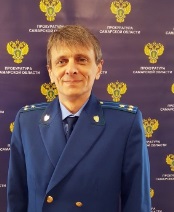 Председатель КЧС и ОПБАдминистрации муниципального района     Похвистневский                     М.К.Мамышев                                                   ****************************************************Прокуратура Камышлинского района разъясняет: Как не стать жертвой обмана в долевом строительстве?  	Комментирует ситуацию прокурор Камышлинского района Анатолий Завалишин. Прежде чем планировать приобретения квартиры необходимо убедиться в том, что застройщик работает по действующему законодательству, в частности по Федеральному закону от 30 декабря 2004 года № 214-ФЗ. Для этого вы с застройщиком должны заключить договор участия в долевом строительстве (ДДУ). Заключенный договор будет страховкой в случае, если застройщик окажется не в состоянии выполнить свои обязательства, тогда вы сможете рассчитывать на возврат денежных средств. Кроме того, таким способом вы защищаете себя и на случай банкротства застройщика.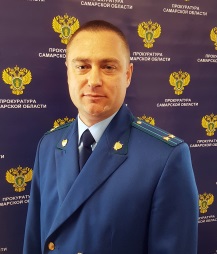 Иные предлагаемые вам застройщиком варианты, в том числе приобретения векселя, заключение предварительного договора несут риски, поскольку передав деньги сразу или в рассрочку, нет гарантий получения желаемого результата.Отдельно необходимо обратить внимание на наличие у застройщика  разрешения на строительство и полис страхования гражданской ответственности.Если застройщик разместил рекламу для привлечения денежных средств дольщиков, то он также должен опубликовать проектную декларацию в СМИ и (или) сети Интернет. А если реклама не размещалась, то с этими документами можете ознакомиться при обращении непосредственно к застройщику Не поленитесь изучить все документы, а при необходимости обратитесь за консультацией к юристу, работающему в указанной сфере.Обязательно изучите отзывы о строительной организации, историю строительства конкретного объекта. Застройщик должен иметь соответствующую деловую репутацию, опыт строительства и уже построенные в вашем регионе объекты.	 И последнее,  не покупайте квартиру в доме, который не видели сами. В том числе, если все в порядке с документами и ваш юрист дает добро.  По приезду к строящемуся объекту оцените все вокруг, уточнитесь по адресу, изучите информационный щит (он должен быть обязательно), где будет написано, кто ведет работы, что именно строится, сроки начала и окончания строительства.  	Решившись на заключение договора, еще раз его внимательно прочитайте. 	Если вдруг вы стали жертвой обмана, сразу же обращайтесь в правоохранительные органы.******************************************************Прокуратура Кошкинского района разъясняет: Слышала, что можно компенсировать расходы по оплате взносов за капитальный ремонт. Так ли это?                              В прокуратуру Кошкинского района обратилась пенсионерка,  жительница  села Кошки, с вопросом о возможности компенсации расходов по уплате взносов на капитальный ремонт.Как пояснил прокурор Кошинского района Олег Дубков в настоящее время такой возможности не существует.Вместе с тем федеральный законодатель предусмотрел, начиная с 1 января 2019 года, что законом субъекта Российской Федерации может быть предусмотрено предоставление компенсации расходов на уплату взноса на капитальный ремонт. Она (компенсация) рассчитывается исходя из минимального размера взноса на капитальный ремонт на один квадратный метр общей площади жилого помещения в месяц, установленного нормативным правовым актом субъекта Российской Федерации, и размера регионального стандарта нормативной площади жилого помещения, используемой для расчета субсидий, одиноко проживающим неработающим собственникам жилых помещений, достигшим возраста семидесяти лет, - в размере пятидесяти процентов, восьмидесяти лет, - в размере ста процентов, а также проживающим в составе семьи, состоящей только из совместно проживающих неработающих граждан пенсионного возраста и (или) неработающих инвалидов I и (или) II групп, собственникам жилых помещений, достигшим возраста семидесяти лет, - в размере пятидесяти процентов, восьмидесяти лет, - в размере ста процентов.  03.10.2018***************************************************УСЛУГИ:Предлагаю услуги по аппаратному маникюру и педикюру. Обращаться по тел:8-937-640-33-17    поселения    Малый  Толкай                                         РАСПРОСТРАНЯЕТСЯ БЕСПЛАТНОГазета основана 14.06.2010 г.    поселения    Малый  Толкай                                            8 октября  2018 года№ 46 (205)    поселения    Малый  Толкай                                         ОФИЦИАЛЬНОЕОПУБЛИКОВАНИЕ                                Информационный вестник Собрания представителей сельского поселения Малый Толкай                                                      муниципального района  Похвистневский Самарской области           Администрации сельского поселения Малый Толкай муниципального района  Похвистневский  Самарской области                                                                                                                                                                                                       Информационный вестник Собрания представителей сельского поселения Малый Толкай                                                      муниципального района  Похвистневский Самарской области           Администрации сельского поселения Малый Толкай муниципального района  Похвистневский  Самарской области                                                                                                                                                                       РОССИЙСКАЯ ФЕДЕРАЦИЯ       АДМИНИСТРАЦИЯСЕЛЬСКОГО ПОСЕЛЕНИЯ         МАЛЫЙ ТОЛКАЙМУНИЦИПАЛЬНОГО РАЙОНА       ПОХВИСТНЕВСКИЙ    САМАРСКОЙ ОБЛАСТИ   П О С Т А Н О В Л Е Н И Е08.10.2018 № 78с. Малый ТолкайОб утверждении отчета об исполнении бюджета сельского поселения Малый Толкай муниципального района Похвистневский за 9 месяцев  2018 годаРоссийская ФедерацияВ собрание представителейАдминистрациясельского поселения Малый Толкайсельского поселениямуниципального района Похвистневский  Малый ТолкайСамарской областимуниципального района ПохвистневскийПредседателю комиссииСамарской областипо бюджетно-экономическим вопросам446468, Самарская областьСобрания представителейПохвистневский район, с. Малый Толкайсельского поселения МалыйТелефон 54-1-40муниципального района Похвистневскийe-mail: m-tolkai@mail.ru08.10.2018 №  279В.И. МайстренкоДоходы бюджета сельского поселения Малый Толкай за 9 месяцев 2018 годаДоходы бюджета сельского поселения Малый Толкай за 9 месяцев 2018 годаДоходы бюджета сельского поселения Малый Толкай за 9 месяцев 2018 годаДоходы бюджета сельского поселения Малый Толкай за 9 месяцев 2018 годаДоходы бюджета сельского поселения Малый Толкай за 9 месяцев 2018 годаНаименование показателяКод строкиКод дохода по бюджетной классификацииУтвержденные бюджетные назначенияИсполнено12345Доходы бюджета - ВСЕГО: 
В том числе:010X7 595 777,006 090 334,35НАЛОГОВЫЕ И НЕНАЛОГОВЫЕ ДОХОДЫ010000 100000000000000003 897 000,003 277 800,35НАЛОГИ НА ПРИБЫЛЬ, ДОХОДЫ010000 10100000000000000439 000,00697 514,43Налог на доходы физических лиц010000 10102000010000110439 000,00697 514,43Налог на доходы физических лиц с доходов, источником которых является налоговый агент, за исключением доходов, в отношении которых исчисление и уплата налога осуществляются в соответствии со статьями 227, 227.1 и 228 Налогового кодекса Российской Федерации010000 101020100100001100,00697 478,60Налог на доходы физических лиц с доходов, источником которых является налоговый агент, за исключением доходов, в отношении которых исчисление и уплата налога осуществляются в соответствии со статьями 227, 227.1 и 228 Налогового кодекса Российской Федерации010182 10102010010000110439 000,000,00Налог на доходы физических лиц с доходов, источником которых является налоговый агент, за исключением доходов, в отношении которых исчисление и уплата налога осуществляются в соответствии со статьями 227, 227.1 и 228 Налогового кодекса Российской Федерации (сумма платежа (перерасчеты, недоимка и задолженность по соответствующему платежу, в том числе по отмененному)010182 101020100110001100,00688 928,30Налог на доходы физических лиц с доходов, источником которых является налоговый агент, за исключением доходов, в отношении которых исчисление и уплата налога осуществляются в соответствии со статьями 227, 227.1 и 228 Налогового кодекса Российской Федерации (пени по соответствующему платежу)010182 101020100121001100,001 718,56Налог на доходы физических лиц с доходов, источником которых является налоговый агент, за исключением доходов, в отношении которых исчисление и уплата налога осуществляются в соответствии со статьями 227, 227.1 и 228 Налогового кодекса Российской Федерации (суммы денежных взысканий (штрафов) по соответствующему платежу согласно законодательству Российской Федерации)010182 101020100130001100,006 831,74Налог на доходы физических лиц с доходов, полученных физическими лицами в соответствии со статьей 228 Налогового кодекса Российской Федерации010000 101020300100001100,0035,83Налог на доходы физических лиц с доходов, полученных физическими лицами в соответствии со статьей 228 Налогового кодекса Российской Федерации (пени по соответствующему платежу)010182 101020300121001100,0035,83НАЛОГИ НА ТОВАРЫ (РАБОТЫ, УСЛУГИ), РЕАЛИЗУЕМЫЕ НА ТЕРРИТОРИИ РОССИЙСКОЙ ФЕДЕРАЦИИ010000 103000000000000002 458 000,002 142 929,86Акцизы по подакцизным товарам (продукции), производимым на территории Российской Федерации010000 103020000100001102 458 000,002 142 929,86Доходы от уплаты акцизов на дизельное топливо, подлежащие распределению между бюджетами субъектов Российской Федерации и местными бюджетами с учетом установленных дифференцированных нормативов отчислений в местные бюджеты010100 10302230010000110855 000,00933 203,46Доходы от уплаты акцизов на моторные масла для дизельных и (или) карбюраторных (инжекторных) двигателей, подлежащие распределению между бюджетами субъектов Российской Федерации и местными бюджетами с учетом установленных дифференцированных нормативов отчислений в местные бюджеты010100 103022400100001108 000,008 464,33Доходы от уплаты акцизов на автомобильный бензин, подлежащие распределению между бюджетами субъектов Российской Федерации и местными бюджетами с учетом установленных дифференцированных нормативов отчислений в местные бюджеты010100 103022500100001101 773 000,001 410 296,02Доходы от уплаты акцизов на прямогонный бензин, подлежащие распределению между бюджетами субъектов Российской Федерации и местными бюджетами с учетом установленных дифференцированных нормативов отчислений в местные бюджеты010100 10302260010000110-178 000,00-209 033,95НАЛОГИ НА СОВОКУПНЫЙ ДОХОД010000 1050000000000000043 000,0041 954,20Единый сельскохозяйственный налог010000 1050300001000011043 000,0041 954,20Единый сельскохозяйственный налог010000 105030100100001100,0041 954,20Единый сельскохозяйственный налог010182 1050301001000011043 000,000,00Единый сельскохозяйственный налог (сумма платежа (перерасчеты, недоимка и задолженность по соответствующему платежу, в том числе по отмененному)010182 105030100110001100,0041 896,87Единый сельскохозяйственный налог (пени по соответствующему платежу)010182 105030100121001100,0057,33НАЛОГИ НА ИМУЩЕСТВО010000 10600000000000000874 000,00275 394,31Налог на имущество физических лиц010000 1060100000000011057 000,0015 208,69Налог на имущество физических лиц, взимаемый по ставкам, применяемым к объектам налогообложения, расположенным в границах сельских поселений010000 106010301000001100,0015 208,69Налог на имущество физических лиц, взимаемый по ставкам, применяемым к объектам налогообложения, расположенным в границах сельских поселений010182 1060103010000011057 000,000,00Налог на имущество физических лиц, взимаемый по ставкам, применяемым к объектам налогообложения, расположенным в границах сельских поселений (сумма платежа (перерасчеты, недоимка и задолженность по соответствующему платежу, в том числе по отмененному)010182 106010301010001100,0014 555,26Налог на имущество физических лиц, взимаемый по ставкам, применяемым к объектам налогообложения, расположенным в границах сельских поселений (пени по соответствующему платежу)010182 106010301021001100,00653,43Земельный налог010000 10606000000000110817 000,00260 185,62Земельный налог с организаций010000 1060603000000011097 000,00116 082,20Земельный налог с организаций, обладающих земельным участком, расположенным в границах сельских поселений010000 106060331000001100,00116 082,20Земельный налог с организаций, обладающих земельным участком, расположенным в границах сельских поселений010182 1060603310000011097 000,000,00Земельный налог с организаций, обладающих земельным участком, расположенным в границах сельских поселений (сумма платежа (перерасчеты, недоимка и задолженность по соответствующему платежу, в том числе по отмененному)010182 106060331010001100,00115 987,00Земельный налог с организаций, обладающих земельным участком, расположенным в границах сельских поселений (пени по соответствующему платежу)010182 106060331021001100,0095,20Земельный налог с физических лиц010000 10606040000000110720 000,00144 103,42Земельный налог с физических лиц, обладающих земельным участком, расположенным в границах сельских поселений010000 106060431000001100,00144 103,42Земельный налог с физических лиц, обладающих земельным участком, расположенным в границах сельских поселений010182 10606043100000110720 000,000,00Земельный налог с физических лиц, обладающих земельным участком, расположенным в границах сельских поселений (сумма платежа (перерасчеты, недоимка и задолженность по соответствующему платежу, в том числе по отмененному)010182 106060431010001100,00136 821,56Земельный налог с физических лиц, обладающих земельным участком, расположенным в границах сельских поселений (пени по соответствующему платежу)010182 106060431021001100,007 281,86ГОСУДАРСТВЕННАЯ ПОШЛИНА010000 108000000000000003 000,00410,00Государственная пошлина за совершение нотариальных действий (за исключением действий, совершаемых консульскими учреждениями Российской Федерации)010000 108040000100001103 000,00410,00Государственная пошлина за совершение нотариальных действий должностными лицами органов местного самоуправления, уполномоченными в соответствии с законодательными актами Российской Федерации на совершение нотариальных действий010000 108040200100001103 000,00410,00Государственная пошлина за совершение нотариальных действий должностными лицами органов местного самоуправления, уполномоченными в соответствии с законодательными актами Российской Федерации на совершение нотариальных действий010399 108040200110001103 000,00410,00ДОХОДЫ ОТ ИСПОЛЬЗОВАНИЯ ИМУЩЕСТВА, НАХОДЯЩЕГОСЯ В ГОСУДАРСТВЕННОЙ И МУНИЦИПАЛЬНОЙ СОБСТВЕННОСТИ010000 1110000000000000080 000,00114 377,55Доходы, получаемые в виде арендной либо иной платы за передачу в возмездное пользование государственного и муниципального имущества (за исключением имущества бюджетных и автономных учреждений, а также имущества государственных и муниципальных унитарных предприятий, в том числе казенных)010000 1110500000000012080 000,00114 377,55Доходы, получаемые в виде арендной платы за земли после разграничения государственной собственности на землю, а также средства от продажи права на заключение договоров аренды указанных земельных участков (за исключением земельных участков бюджетных и автономных учреждений)010000 111050200000001200,0046 112,19Доходы, получаемые в виде арендной платы, а также средства от продажи права на заключение договоров аренды за земли, находящиеся в собственности сельских поселений (за исключением земельных участков муниципальных бюджетных и автономных учреждений)010399 111050251000001200,0046 112,19Доходы от сдачи в аренду имущества, находящегося в оперативном управлении органов государственной власти, органов местного самоуправления, государственных внебюджетных фондов и созданных ими учреждений (за исключением имущества бюджетных и автономных учреждений)010000 1110503000000012080 000,0068 265,36Доходы от сдачи в аренду имущества, находящегося в оперативном управлении органов управления сельских поселений и созданных ими учреждений (за исключением имущества муниципальных бюджетных и автономных учреждений)010399 1110503510000012080 000,0068 265,36ДОХОДЫ ОТ ПРОДАЖИ МАТЕРИАЛЬНЫХ И НЕМАТЕРИАЛЬНЫХ АКТИВОВ010000 114000000000000000,005 220,00Доходы от реализации имущества, находящегося в государственной и муниципальной собственности (за исключением движимого имущества бюджетных и автономных учреждений, а также имущества государственных и муниципальных унитарных предприятий, в том числе казенных)010000 114020000000000000,005 220,00Доходы от реализации имущества, находящегося в собственности сельских поселений (за исключением движимого имущества муниципальных бюджетных и автономных учреждений, а также имущества муниципальных унитарных предприятий, в том числе казенных), в части реализации основных средств по указанному имуществу010000 114020501000004100,005 220,00Доходы от реализации иного имущества, находящегося в собственности сельских поселений (за исключением имущества муниципальных бюджетных и автономных учреждений, а также имущества муниципальных унитарных предприятий, в том числе казенных), в части реализации основных средств по указанному имуществу010399 114020531000004100,005 220,00БЕЗВОЗМЕЗДНЫЕ ПОСТУПЛЕНИЯ010000 200000000000000003 698 777,002 812 534,00БЕЗВОЗМЕЗДНЫЕ ПОСТУПЛЕНИЯ ОТ ДРУГИХ БЮДЖЕТОВ БЮДЖЕТНОЙ СИСТЕМЫ РОССИЙСКОЙ ФЕДЕРАЦИИ010000 202000000000000003 698 777,002 812 534,00Дотации бюджетам бюджетной системы Российской Федерации010000 202100000000001511 185 800,001 064 534,00Дотации на выравнивание бюджетной обеспеченности010000 20215001000000151536 600,00528 378,00Дотации бюджетам сельских поселений на выравнивание бюджетной обеспеченности010000 20215001100000151536 600,00528 378,00Дотации бюджетам сельских поселений на выравнивание уровня бюджетной обеспеченности за счет средств бюджета района010399 20215001101000151503 844,00503 844,00Дотации бюджетам сельских поселений на выравнивание уровня бюджетной обеспеченности за счет средств областного бюджета010399 2021500110200015132 756,0024 534,00Прочие дотации010000 20219999000000151649 200,00536 156,00Прочие дотации бюджетам сельских поселений010399 20219999100000151649 200,00536 156,00Субсидии бюджетам бюджетной системы Российской Федерации (межбюджетные субсидии)010000 202200000000001512 429 777,001 664 800,00Прочие субсидии010000 202299990000001512 429 777,001 664 800,00Прочие субсидии бюджетам сельских поселений010399 202299991000001512 429 777,001 664 800,00Субвенции бюджетам бюджетной системы Российской Федерации010000 2023000000000015183 200,0083 200,00Субвенции бюджетам на осуществление первичного воинского учета на территориях, где отсутствуют военные комиссариаты010000 2023511800000015183 200,0083 200,00Субвенции бюджетам сельских поселений на осуществление первичного воинского учета на территориях, где отсутствуют военные комиссариаты010399 2023511810000015183 200,0083 200,00Расходы бюджета сельского поселения Малый Толкай за 9 месяцев 2018 годаРасходы бюджета сельского поселения Малый Толкай за 9 месяцев 2018 годаРасходы бюджета сельского поселения Малый Толкай за 9 месяцев 2018 годаРасходы бюджета сельского поселения Малый Толкай за 9 месяцев 2018 годаРасходы бюджета сельского поселения Малый Толкай за 9 месяцев 2018 годаНаименование показателяКод строкиКод расхода по бюджетной классификацииУтвержденные бюджетные назначенияИсполнено12345Расходы бюджета - ВСЕГО 
В том числе:200X7 904 923,864 890 936,78ОБЩЕГОСУДАРСТВЕННЫЕ ВОПРОСЫ200000 0100 0000000000 0002 052 652,301 428 242,59Функционирование высшего должностного лица субъекта Российской Федерации и муниципального образования200000 0102 0000000000 000574 100,00380 905,30Непрограммные направления расходов бюджета поселения200000 0102 9000000000 000574 100,00380 905,30Непрограммные направления расходов бюджета поселения в области общегосударственных вопросов, национальной обороны, национальной безопасности и правоохранительной деятельности, а также в сфере средств массовой информации200000 0102 9010000000 000574 100,00380 905,30Обеспечение деятельности Администрации сельского поселения Малый Толкай м.р.Похвистневский200000 0102 9010011150 000216 300,00148 037,01Расходы на выплаты персоналу в целях обеспечения выполнения функций государственными (муниципальными) органами, казенными учреждениями, органами управления государственными внебюджетными фондами200000 0102 9010011150 100216 300,00148 037,01Расходы на выплаты персоналу государственных (муниципальных) органов200000 0102 9010011150 120216 300,00148 037,01Фонд оплаты труда государственных (муниципальных) органов200399 0102 9010011150 121174 300,00124 984,68Взносы по обязательному социальному страхованию на выплаты денежного содержания и иные выплаты работникам государственных (муниципальных) органов200399 0102 9010011150 12942 000,0023 052,33Расходы местного бюджета за счет стимулирующих субсидий, направленные на содержание органов местного самоуправления муниципального образования200000 0102 90100S2001 000357 800,00232 868,29Расходы на выплаты персоналу в целях обеспечения выполнения функций государственными (муниципальными) органами, казенными учреждениями, органами управления государственными внебюджетными фондами200000 0102 90100S2001 100357 800,00232 868,29Расходы на выплаты персоналу государственных (муниципальных) органов200000 0102 90100S2001 120357 800,00232 868,29Фонд оплаты труда государственных (муниципальных) органов200399 0102 90100S2001 121266 600,00168 660,15Взносы по обязательному социальному страхованию на выплаты денежного содержания и иные выплаты работникам государственных (муниципальных) органов200399 0102 90100S2001 12991 200,0064 208,14Функционирование Правительства Российской Федерации, высших исполнительных органов государственной власти субъектов Российской Федерации, местных администраций200000 0104 0000000000 0001 400 100,001 047 337,29Непрограммные направления расходов бюджета поселения200000 0104 9000000000 0001 400 100,001 047 337,29Непрограммные направления расходов бюджета поселения в области общегосударственных вопросов, национальной обороны, национальной безопасности и правоохранительной деятельности, а также в сфере средств массовой информации200000 0104 9010000000 0001 400 100,001 047 337,29Обеспечение деятельности Администрации сельского поселения Малый Толкай м.р.Похвистневский200000 0104 9010011150 000472 485,00388 656,81Расходы на выплаты персоналу в целях обеспечения выполнения функций государственными (муниципальными) органами, казенными учреждениями, органами управления государственными внебюджетными фондами200000 0104 9010011150 100288 800,00234 726,58Расходы на выплаты персоналу государственных (муниципальных) органов200000 0104 9010011150 120288 800,00234 726,58Фонд оплаты труда государственных (муниципальных) органов200399 0104 9010011150 121253 800,00207 576,91Иные выплаты персоналу государственных (муниципальных) органов, за исключением фонда оплаты труда200399 0104 9010011150 122600,00450,00Взносы по обязательному социальному страхованию на выплаты денежного содержания и иные выплаты работникам государственных (муниципальных) органов200399 0104 9010011150 12934 400,0026 699,67Закупка товаров, работ и услуг для обеспечения государственных (муниципальных) нужд200000 0104 9010011150 200179 735,00152 466,90Иные закупки товаров, работ и услуг для обеспечения государственных (муниципальных) нужд200000 0104 9010011150 240179 735,00152 466,90Прочая закупка товаров, работ и услуг200399 0104 9010011150 244179 735,00152 466,90Иные бюджетные ассигнования200000 0104 9010011150 8003 950,001 463,33Уплата налогов, сборов и иных платежей200000 0104 9010011150 8503 950,001 463,33Уплата налога на имущество организаций и земельного налога200399 0104 9010011150 851800,000,00Уплата прочих налогов, сборов200399 0104 9010011150 8521 550,00850,00Уплата иных платежей200399 0104 9010011150 8531 600,00613,33Осуществление полномочий поселения по решению вопросов местного значения по исполнению бюджета поселения200000 0104 9010078130 00086 100,0086 100,00Межбюджетные трансферты200000 0104 9010078130 50086 100,0086 100,00Иные межбюджетные трансферты200399 0104 9010078130 54086 100,0086 100,00Осуществление полномочий поселения по решению вопросов местного значения по осуществлению муниципального земельного контроля в границах поселения200000 0104 9010078140 00015 000,0015 000,00Межбюджетные трансферты200000 0104 9010078140 50015 000,0015 000,00Иные межбюджетные трансферты200399 0104 9010078140 54015 000,0015 000,00Осуществление полномочий поселения по решению вопросов местного значения по осуществлению мер по противодействию коррупции в границах поселения200000 0104 9010078150 0005 000,005 000,00Межбюджетные трансферты200000 0104 9010078150 5005 000,005 000,00Иные межбюджетные трансферты200399 0104 9010078150 5405 000,005 000,00Осуществление полномочий поселения по решению вопросов местного значения по градостроительной деятельности200000 0104 9010078180 00010 000,0010 000,00Межбюджетные трансферты200000 0104 9010078180 50010 000,0010 000,00Иные межбюджетные трансферты200399 0104 9010078180 54010 000,0010 000,00Расходы местного бюджета за счет стимулирующих субсидий, направленные на содержание органов местного самоуправления муниципального образования200000 0104 90100S2001 000811 515,00542 580,48Расходы на выплаты персоналу в целях обеспечения выполнения функций государственными (муниципальными) органами, казенными учреждениями, органами управления государственными внебюджетными фондами200000 0104 90100S2001 100407 300,00324 056,12Расходы на выплаты персоналу государственных (муниципальных) органов200000 0104 90100S2001 120407 300,00324 056,12Фонд оплаты труда государственных (муниципальных) органов200399 0104 90100S2001 121284 600,00225 404,62Взносы по обязательному социальному страхованию на выплаты денежного содержания и иные выплаты работникам государственных (муниципальных) органов200399 0104 90100S2001 129122 700,0098 651,50Закупка товаров, работ и услуг для обеспечения государственных (муниципальных) нужд200000 0104 90100S2001 200404 215,00218 524,36Иные закупки товаров, работ и услуг для обеспечения государственных (муниципальных) нужд200000 0104 90100S2001 240404 215,00218 524,36Прочая закупка товаров, работ и услуг200399 0104 90100S2001 244404 215,00218 524,36Резервные фонды200000 0111 0000000000 00078 452,300,00Непрограммные направления расходов бюджета поселения200000 0111 9000000000 00078 452,300,00Непрограммные направления расходов бюджета поселения в области общегосударственных вопросов, национальной обороны, национальной безопасности и правоохранительной деятельности, а также в сфере средств массовой информации200000 0111 9010000000 00078 452,300,00Резервный фонд местной администрации200000 0111 9010079900 00066 620,060,00Иные бюджетные ассигнования200000 0111 9010079900 80066 620,060,00Резервные средства200399 0111 9010079900 87066 620,060,00Расходы местного бюджета за счет стимулирующих субсидий, направленных на расходование средств резервного фонда200000 0111 90100S2010 00011 832,240,00Иные бюджетные ассигнования200000 0111 90100S2010 80011 832,240,00Резервные средства200399 0111 90100S2010 87011 832,240,00НАЦИОНАЛЬНАЯ ОБОРОНА200000 0200 0000000000 00083 200,0052 689,85Мобилизационная и вневойсковая подготовка200000 0203 0000000000 00083 200,0052 689,85Непрограммные направления расходов бюджета поселения200000 0203 9000000000 00083 200,0052 689,85Непрограммные направления расходов бюджета поселения в области общегосударственных вопросов, национальной обороны, национальной безопасности и правоохранительной деятельности, а также в сфере средств массовой информации200000 0203 9010000000 00083 200,0052 689,85Субвенции на осуществление первичного воинского учета на территориях, где отсутствуют военные комиссариаты200000 0203 9010051180 00083 200,0052 689,85Расходы на выплаты персоналу в целях обеспечения выполнения функций государственными (муниципальными) органами, казенными учреждениями, органами управления государственными внебюджетными фондами200000 0203 9010051180 10070 700,0052 689,85Расходы на выплаты персоналу государственных (муниципальных) органов200000 0203 9010051180 12070 700,0052 689,85Фонд оплаты труда государственных (муниципальных) органов200399 0203 9010051180 12154 300,0040 468,38Взносы по обязательному социальному страхованию на выплаты денежного содержания и иные выплаты работникам государственных (муниципальных) органов200399 0203 9010051180 12916 400,0012 221,47Закупка товаров, работ и услуг для обеспечения государственных (муниципальных) нужд200000 0203 9010051180 20012 500,000,00Иные закупки товаров, работ и услуг для обеспечения государственных (муниципальных) нужд200000 0203 9010051180 24012 500,000,00Прочая закупка товаров, работ и услуг200399 0203 9010051180 24412 500,000,00НАЦИОНАЛЬНАЯ БЕЗОПАСНОСТЬ И ПРАВООХРАНИТЕЛЬНАЯ ДЕЯТЕЛЬНОСТЬ200000 0300 0000000000 00089 005,0035 869,00Защита населения и территории от чрезвычайных ситуаций природного и техногенного характера, гражданская оборона200000 0309 0000000000 00030 400,006 900,00Муниципальная программа «Комплексное развитие сельского поселения Малый Толкай муниципального района Похвистневский Самарской области»200000 0309 5600000000 00030 400,006 900,00Подпрограмма « Предупреждение и ликвидация последствий чрезвычайных ситуаций и стихийных бедствий на территории муниципального образования»200000 0309 5640000000 00030 400,006 900,00Проеведение дератизационных мероприятий против мышевидных грызунов на территории сельского поселения Малый Толкай м.р.Похвистневский за счет стимулирующих субсидий200000 0309 56400S2011 00030 400,006 900,00Закупка товаров, работ и услуг для обеспечения государственных (муниципальных) нужд200000 0309 56400S2011 20030 400,006 900,00Иные закупки товаров, работ и услуг для обеспечения государственных (муниципальных) нужд200000 0309 56400S2011 24030 400,006 900,00Прочая закупка товаров, работ и услуг200399 0309 56400S2011 24430 400,006 900,00Обеспечение пожарной безопасности200000 0310 0000000000 00014 105,005 629,00Муниципальная программа «Комплексное развитие сельского поселения Малый Толкай муниципального района Похвистневский Самарской области»200000 0310 5600000000 00014 105,005 629,00Подпрограмма «Обеспечение первичных мер пожарной безопасности в границах муниципального образования»200000 0310 5630000000 00014 105,005 629,00Обеспечение пожарной безопасности в рамках муниципальной программы на территории поселения Малый Толкай м.р.Похвистневский200000 0310 5630020110 0006 600,000,00Закупка товаров, работ и услуг для обеспечения государственных (муниципальных) нужд200000 0310 5630020110 2006 600,000,00Иные закупки товаров, работ и услуг для обеспечения государственных (муниципальных) нужд200000 0310 5630020110 2406 600,000,00Прочая закупка товаров, работ и услуг200399 0310 5630020110 2446 600,000,00Уплата налогов, сборов и иных платежей по пожарной машине в сельском поселении Малый Толкай200000 0310 5630090060 0007 505,005 629,00Иные бюджетные ассигнования200000 0310 5630090060 8007 505,005 629,00Уплата налогов, сборов и иных платежей200000 0310 5630090060 8507 505,005 629,00Уплата прочих налогов, сборов200399 0310 5630090060 8527 505,005 629,00Другие вопросы в области национальной безопасности и правоохранительной деятельности200000 0314 0000000000 00044 500,0023 340,00Муниципальная программа «Комплексное развитие сельского поселения Малый Толкай муниципального района Похвистневский Самарской области»200000 0314 5600000000 00044 500,0023 340,00Подпрограмма «Создание условий для деятельности добровольных формирований населения по охране общественного порядка на территории муниципального образования»200000 0314 5670000000 00044 500,0023 340,00Обеспечение участия населения в охране общественного порядка, возникающих при выполнении полномочий органов местного самоуправления по оказанию поддержки гражданам и их объединениям, участвующим в охране общественного порядка, создание условий для деятельности народных дружин200000 0314 56700S3300 00044 500,0023 340,00Закупка товаров, работ и услуг для обеспечения государственных (муниципальных) нужд200000 0314 56700S3300 20044 500,0023 340,00Иные закупки товаров, работ и услуг для обеспечения государственных (муниципальных) нужд200000 0314 56700S3300 24044 500,0023 340,00Прочая закупка товаров, работ и услуг200399 0314 56700S3300 24444 500,0023 340,00НАЦИОНАЛЬНАЯ ЭКОНОМИКА200000 0400 0000000000 0003 014 046,861 625 359,09Сельское хозяйство и рыболовство200000 0405 0000000000 00053 000,000,00Непрограммные направления расходов бюджета поселения200000 0405 9000000000 00053 000,000,00Непрограммные направления расходов областного бюджета в области национальной экономики200000 0405 9040000000 00053 000,000,00Субсидии гражданам, ведущим ЛПХ в целях возмещения затрат в связи с производством с/х продукции в части расходов на содержание КРС200000 0405 90400S2003 00053 000,000,00Иные бюджетные ассигнования200000 0405 90400S2003 80053 000,000,00Субсидии юридическим лицам (кроме некоммерческих организаций), индивидуальным предпринимателям, физическим лицам - производителям товаров, работ, услуг200000 0405 90400S2003 81053 000,000,00Субсидии (гранты в форме субсидий) на финансовое обеспечение затрат в связи с производством (реализацией товаров), выполнением работ, оказанием услуг, порядком (правилами) предоставления которых установлено требование о последующем подтверждении их использования в соответствии с условиями и (или) целями предоставления200399 0405 90400S2003 81253 000,000,00Дорожное хозяйство (дорожные фонды)200000 0409 0000000000 0002 690 046,861 525 559,09Муниципальная программа «Комплексное развитие сельского поселения Малый Толкай муниципального района Похвистневский Самарской области»200000 0409 5600000000 0002 690 046,861 525 559,09Подпрограмма «Модернизация и развитие автомобильных дорог общего пользования местного значения в сельском поселении Малый Толкай муниципального района Похвистневский»200000 0409 5690000000 0002 690 046,861 525 559,09Содержание дорог общего пользования местного значения в границах сельского поселения Малый Толкай м.р.Похвистневский200000 0409 5690020120 0002 690 046,861 525 559,09Закупка товаров, работ и услуг для обеспечения государственных (муниципальных) нужд200000 0409 5690020120 2002 690 046,861 525 559,09Иные закупки товаров, работ и услуг для обеспечения государственных (муниципальных) нужд200000 0409 5690020120 2402 690 046,861 525 559,09Прочая закупка товаров, работ и услуг200399 0409 5690020120 2442 690 046,861 525 559,09Другие вопросы в области национальной экономики200000 0412 0000000000 000271 000,0099 800,00Непрограммные направления расходов бюджета поселения200000 0412 9000000000 000271 000,0099 800,00Непрограммные направления расходов областного бюджета в области национальной экономики200000 0412 9040000000 000271 000,0099 800,00Расходов в области национальной экономики за счет стимулирующих субсидий200000 0412 90400S2009 000271 000,0099 800,00Закупка товаров, работ и услуг для обеспечения государственных (муниципальных) нужд200000 0412 90400S2009 200271 000,0099 800,00Иные закупки товаров, работ и услуг для обеспечения государственных (муниципальных) нужд200000 0412 90400S2009 240271 000,0099 800,00Прочая закупка товаров, работ и услуг200399 0412 90400S2009 244271 000,0099 800,00ЖИЛИЩНО-КОММУНАЛЬНОЕ ХОЗЯЙСТВО200000 0500 0000000000 0001 215 419,70422 833,15Коммунальное хозяйство200000 0502 0000000000 000487 893,1236 882,92Муниципальная программа «Комплексное развитие сельского поселения Малый Толкай муниципального района Похвистневский Самарской области»200000 0502 5600000000 000487 893,1236 882,92Подпрограмма «Комплексное развитие систем коммунальной инфраструктуры муниципального образования»200000 0502 5610000000 000472 140,4226 484,98Мероприятия в области ЖКХ на территории сельского поселения Малый Толкай м.р. Похвистневский200000 0502 5610020130 000128 600,0024 994,98Закупка товаров, работ и услуг для обеспечения государственных (муниципальных) нужд200000 0502 5610020130 200128 600,0024 994,98Иные закупки товаров, работ и услуг для обеспечения государственных (муниципальных) нужд200000 0502 5610020130 240128 600,0024 994,98Прочая закупка товаров, работ и услуг200399 0502 5610020130 244128 600,0024 994,98Расходы местного бюджета за счет стимулирующих субсидий, направленные на мероприятия в области ЖКХ на территории сельского поселения Малый Толкай200000 0502 56100S2005 000243 775,001 490,00Закупка товаров, работ и услуг для обеспечения государственных (муниципальных) нужд200000 0502 56100S2005 200243 775,001 490,00Иные закупки товаров, работ и услуг для обеспечения государственных (муниципальных) нужд200000 0502 56100S2005 240243 775,001 490,00Прочая закупка товаров, работ и услуг200399 0502 56100S2005 244243 775,001 490,00Восстановление водоснабжения в целях предупреждения чрезвычайных ситуаций в сельском поселении Малый Толкай200000 0502 56100S9700 00099 765,420,00Закупка товаров, работ и услуг для обеспечения государственных (муниципальных) нужд200000 0502 56100S9700 20099 765,420,00Иные закупки товаров, работ и услуг для обеспечения государственных (муниципальных) нужд200000 0502 56100S9700 24099 765,420,00Прочая закупка товаров, работ и услуг200399 0502 56100S9700 24499 765,420,00Подпрограмма «Проведение капитального ремонта, содержание муниципального жилищного фонда на территории муниципального образования»200000 0502 5650000000 00015 752,7010 397,94Уплата взносов на капитальный ремонт в части помещений находящихся в муниципальной собственности поселения Малый Толкай м.р.Похвистневский200000 0502 5650020150 00010 397,9410 397,94Закупка товаров, работ и услуг для обеспечения государственных (муниципальных) нужд200000 0502 5650020150 20010 397,9410 397,94Иные закупки товаров, работ и услуг для обеспечения государственных (муниципальных) нужд200000 0502 5650020150 24010 397,9410 397,94Прочая закупка товаров, работ и услуг200399 0502 5650020150 24410 397,9410 397,94Уплата взносов на капитальный ремонт в части помещений находящихся в муниципальной собственности поселения Малый Толкай м.р.Похвистневский за счет стимулирующих субсидий200000 0502 56500S2005 0005 354,760,00Закупка товаров, работ и услуг для обеспечения государственных (муниципальных) нужд200000 0502 56500S2005 2005 354,760,00Иные закупки товаров, работ и услуг для обеспечения государственных (муниципальных) нужд200000 0502 56500S2005 2405 354,760,00Прочая закупка товаров, работ и услуг200399 0502 56500S2005 2445 354,760,00Благоустройство200000 0503 0000000000 000727 526,58385 950,23Муниципальная программа «Комплексное развитие сельского поселения Малый Толкай муниципального района Похвистневский Самарской области»200000 0503 5600000000 000727 526,58385 950,23Подпрограмма «Комплексное благоустройство территории муниципального образования»200000 0503 5620000000 000191 226,58104 768,79Благоустройство населённого пункта поселения Малый Толкай м.р.Похвистневский200000 0503 5620020160 00060 326,5820 540,39Закупка товаров, работ и услуг для обеспечения государственных (муниципальных) нужд200000 0503 5620020160 20060 326,5820 540,39Иные закупки товаров, работ и услуг для обеспечения государственных (муниципальных) нужд200000 0503 5620020160 24060 326,5820 540,39Прочая закупка товаров, работ и услуг200399 0503 5620020160 24460 326,5820 540,39Уплата налогов и сборов под объектами ЖКХ в границах сельского поселения Малый Толкай200000 0503 5620090040 0008 000,001 134,00Иные бюджетные ассигнования200000 0503 5620090040 8008 000,001 134,00Уплата налогов, сборов и иных платежей200000 0503 5620090040 8508 000,001 134,00Уплата налога на имущество организаций и земельного налога200399 0503 5620090040 8518 000,001 134,00Расходы местного бюджета за счет стимулирующих субсидий, направленные на мероприятия по благоустройству территории сельского поселения Малый Толкай200000 0503 56200S2006 000122 900,0083 094,40Закупка товаров, работ и услуг для обеспечения государственных (муниципальных) нужд200000 0503 56200S2006 200122 900,0083 094,40Иные закупки товаров, работ и услуг для обеспечения государственных (муниципальных) нужд200000 0503 56200S2006 240122 900,0083 094,40Прочая закупка товаров, работ и услуг200399 0503 56200S2006 244122 900,0083 094,40Подпрограмма « Энергосбережение и повышение энергетической эффективности муниципального образования»200000 0503 5680000000 000536 300,00281 181,44Уличное освещение сельского поселения Малый Толкай м.р.Похвистневский200000 0503 5680020170 000212 700,00107 291,28Закупка товаров, работ и услуг для обеспечения государственных (муниципальных) нужд200000 0503 5680020170 200212 700,00107 291,28Иные закупки товаров, работ и услуг для обеспечения государственных (муниципальных) нужд200000 0503 5680020170 240212 700,00107 291,28Прочая закупка товаров, работ и услуг200399 0503 5680020170 244212 700,00107 291,28Расходы местного бюджета за счет стимулирующих субсидий, направленные на оплату уличного освещения по сельскому поселению Малый Толкай200000 0503 56800S2006 000323 600,00173 890,16Закупка товаров, работ и услуг для обеспечения государственных (муниципальных) нужд200000 0503 56800S2006 200323 600,00173 890,16Иные закупки товаров, работ и услуг для обеспечения государственных (муниципальных) нужд200000 0503 56800S2006 240323 600,00173 890,16Прочая закупка товаров, работ и услуг200399 0503 56800S2006 244323 600,00173 890,16КУЛЬТУРА, КИНЕМАТОГРАФИЯ200000 0800 0000000000 0001 239 300,001 153 100,00Культура200000 0801 0000000000 0001 239 300,001 153 100,00Непрограммные направления расходов бюджета поселения200000 0801 9000000000 0001 239 300,001 153 100,00Непрограммные направления расходов областного бюджета в области культуры и кинематографии200000 0801 9080000000 0001 239 300,001 153 100,00Непрограммные направления расходов бюджета муниципального образования в области культуры и кинематографии по закупке товаров, работ и услуг для муниципальных нужд200000 0801 9080020230 0006 000,006 000,00Закупка товаров, работ и услуг для обеспечения государственных (муниципальных) нужд200000 0801 9080020230 2006 000,006 000,00Иные закупки товаров, работ и услуг для обеспечения государственных (муниципальных) нужд200000 0801 9080020230 2406 000,006 000,00Прочая закупка товаров, работ и услуг200399 0801 9080020230 2446 000,006 000,00Осуществление полномочий поселения по решению вопросов местного значения по созданию условий для организации досуга и обеспечения жителей сельского поселения услугами организаций культуры200000 0801 9080078160 0001 126 500,001 055 900,00Межбюджетные трансферты200000 0801 9080078160 5001 126 500,001 055 900,00Иные межбюджетные трансферты200399 0801 9080078160 5401 126 500,001 055 900,00Осуществление полномочий поселения по решению вопросов местного значения по организации библиотечного обслуживания населения, комплектования и обеспечения сохранности библиотечных фондов библиотек поселения200000 0801 9080078170 000106 800,0091 200,00Межбюджетные трансферты200000 0801 9080078170 500106 800,0091 200,00Иные межбюджетные трансферты200399 0801 9080078170 540106 800,0091 200,00СОЦИАЛЬНАЯ ПОЛИТИКА200000 1000 0000000000 000195 100,00164 775,00Пенсионное обеспечение200000 1001 0000000000 000195 100,00164 775,00Непрограммные направления расходов бюджета поселения200000 1001 9000000000 000195 100,00164 775,00Непрограммные направления расходов бюджета поселения в сфере социальной политики200000 1001 9020000000 000195 100,00164 775,00Пенсионное обеспечение200000 1001 9020080640 00096 277,0096 277,00Социальное обеспечение и иные выплаты населению200000 1001 9020080640 30096 277,0096 277,00Публичные нормативные социальные выплаты гражданам200000 1001 9020080640 31096 277,0096 277,00Иные пенсии, социальные доплаты к пенсиям200399 1001 9020080640 31296 277,0096 277,00Пенсионное обеспечение за счет стимулирующих субсидий200000 1001 90200S2012 00098 823,0068 498,00Социальное обеспечение и иные выплаты населению200000 1001 90200S2012 30098 823,0068 498,00Публичные нормативные социальные выплаты гражданам200000 1001 90200S2012 31098 823,0068 498,00Иные пенсии, социальные доплаты к пенсиям200399 1001 90200S2012 31298 823,0068 498,00ФИЗИЧЕСКАЯ КУЛЬТУРА И СПОРТ200000 1100 0000000000 00011 200,008 068,10Физическая культура200000 1101 0000000000 00011 200,008 068,10Муниципальная программа «Комплексное развитие сельского поселения Малый Толкай муниципального района Похвистневский Самарской области»200000 1101 5600000000 00011 200,008 068,10Подпрограмма «Развитие физической культуры и спорта на территории сельского поселения»200000 1101 5660000000 00011 200,008 068,10Мероприятия в области физической культуры и спорта на территории сельского поселения Малый Толкай м.р.Похвистневский200000 1101 5660020180 00011 200,008 068,10Закупка товаров, работ и услуг для обеспечения государственных (муниципальных) нужд200000 1101 5660020180 20011 200,008 068,10Иные закупки товаров, работ и услуг для обеспечения государственных (муниципальных) нужд200000 1101 5660020180 24011 200,008 068,10Прочая закупка товаров, работ и услуг200399 1101 5660020180 24411 200,008 068,10СРЕДСТВА МАССОВОЙ ИНФОРМАЦИИ200000 1200 0000000000 0005 000,000,00Периодическая печать и издательства200000 1202 0000000000 0005 000,000,00Непрограммные направления расходов бюджета поселения200000 1202 9000000000 0005 000,000,00Непрограммные направления расходов бюджета поселения в области общегосударственных вопросов, национальной обороны, национальной безопасности и правоохранительной деятельности, а также в сфере средств массовой информации200000 1202 9010000000 0005 000,000,00Мероприятия по информированию населения сельских поселений муниципального района Похвистневский Самарской области о деятельности органов местного самоуправления за счет стимулирующих субсидий200000 1202 90100S2013 0005 000,000,00Закупка товаров, работ и услуг для обеспечения государственных (муниципальных) нужд200000 1202 90100S2013 2005 000,000,00Иные закупки товаров, работ и услуг для обеспечения государственных (муниципальных) нужд200000 1202 90100S2013 2405 000,000,00Прочая закупка товаров, работ и услуг200399 1202 90100S2013 2445 000,000,00Результат кассового исполнения бюджета (дефицит/профицит)450X-309 146,861 199 397,573. Источники финансирования дефицита бюджета3. Источники финансирования дефицита бюджета3. Источники финансирования дефицита бюджета3. Источники финансирования дефицита бюджета3. Источники финансирования дефицита бюджетаНаименование показателяКод строкиКод источника финансирования дефицита бюджета по бюджетной классификацииУтвержденные бюджетные назначенияИсполнено12345Источники финансирования дефицита бюджета - ВСЕГО 
В том числе:500X309 146,86-1 199 397,57источники внутреннего финансирования бюджета 
Из них:520X0,000,00источники внешнего финансирования бюджета 
Из них:620X0,000,00Изменение остатков средств700000 01000000000000000309 146,86-1 199 397,57Изменение остатков средств на счетах по учету средств бюджетов700000 01050000000000000309 146,86-1 199 397,57Увеличение остатков средств бюджетов710000 01050000000000500-7 595 777,00-6 105 437,56Увеличение прочих остатков средств бюджетов710000 01050200000000500-7 595 777,00-6 105 437,56Увеличение прочих остатков денежных средств бюджетов710000 01050201000000510-7 595 777,00-6 105 437,56Увеличение прочих остатков денежных средств бюджетов сельских поселений710100 01050201100000510-7 595 777,00-6 105 437,56Уменьшение остатков средств бюджетов720000 010500000000006007 904 923,864 906 039,99Уменьшение прочих остатков средств бюджетов720000 010502000000006007 904 923,864 906 039,99Уменьшение прочих остатков денежных средств бюджетов720000 010502010000006107 904 923,864 906 039,99Уменьшение прочих остатков денежных средств бюджетов сельских поселений720100 010502011000006107 904 923,864 906 039,99710000 010600000000005000,000,00720000 010600000000006000,000,00Код главного распорядителя бюджетныхНаименование главного распорядителя средств бюджета поселенияРзПРЦСРВР  Исполнено, тыс. рублей  399Администрация сельского поселения Малый Толкай муниципального района Похвистневский011190100799008700399Администрация сельского поселения Малый Толкай муниципального района Похвистневский011190100S20108700А.А. Ефремов     -Руководителю Похвистневского управления АПК,  Ю.А. Алекян   -заместитель Главы района Д.В.Ромаданов   -                                                                 Начальник МО МВД России «Похвистневский» Самарской области С.Н. Кораблев    -Главный ветеринарный врач Похвистневской СББЖ ГБУ СО «СВО» О.В.Ходателев    -Врач по общей гигиене филиала ФГУЗ «Центр гигиены иС.В.Абросимов  - эпидемиологии» Самарской области в г. ОтрадныйС.В. Райков         -Начальник 35 ПСО противопожарной службы Самарской области                                                                         Н.М.Станин        -Начальник отдела ОНД г.о. и м.р. Похвистневский Самарской области А.А. Помозов     -Заместитель Главы района, по капитальному строительству, архитектуре и градостроительству, жилищно-коммунальному и дорожному хозяйствуА.С. Плет            - Директор МУПП ЖКХ Похвистневского района А.Ф.Дубовицкий-Начальнику филиала ОАО Самараэнерго «Волжские электросети» С.Х. Иваев          -Руководитель филиала ОАО «Похвистневогоргаз» СВГКХ.З. Булатов       -Начальник ДЭУ Н.В. Неклюдов   -Председатель РайПОА.В. Седелкин    -Главный лесничий ГБУ «Похвистневский лесхоз»Н.Н.Львов           -Начальник ООО «ЕДДС г.о. и м.р. ПохвистневскийА.А. Седелкин    -Главный зоотехник муниципального района            (по списку)                Главный специалист по охране окружающей среды Похвистневского управления развития АПК Учредители: Администрация сельского поселения Малый Толкай муниципального района Похвистневский Самарской области и Собрание представителей сельского поселения Малый Толкай муниципального района Похвистневский Самарской области.Издатель: Администрация сельского поселения Малый Толкай муниципального района Похвистневский Самарской областиУчредители: Администрация сельского поселения Малый Толкай муниципального района Похвистневский Самарской области и Собрание представителей сельского поселения Малый Толкай муниципального района Похвистневский Самарской области.Издатель: Администрация сельского поселения Малый Толкай муниципального района Похвистневский Самарской областиУчредители: Администрация сельского поселения Малый Толкай муниципального района Похвистневский Самарской области и Собрание представителей сельского поселения Малый Толкай муниципального района Похвистневский Самарской области.Издатель: Администрация сельского поселения Малый Толкай муниципального района Похвистневский Самарской областиАдрес: Самарская область, Похвистневский район, село Малый Толкай, ул. Молодежна,2 тел. 8(846-56) 54-1-40Тираж 100 экз. Подписано в печать Редактор Никишкина О.М